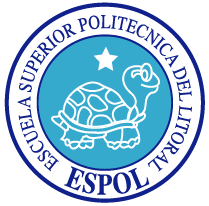 ESCUELA SUPERIOR POLITÉCNICA DEL LITORALFacultad de Ingeniería en Electricidad y Computación“ANÁLISIS, DISEÑO E IMPLEMENTACIÓN DE UNA RED SOCIAL PARA ESPOL DIGITAL UTILIZANDO HERRAMIENTAS 2.0”INFORME DEPROYECTO DE GRADUACIÓNPrevia a la obtención del Título de:INGENIERO EN CIENCIAS COMPUTACIONALES ESPECIALIZACIÓN SISTEMAS TECNOLÓGICOS Presentada por:LISETTE ELIZABETH ESPÍN NOBOAGuayaquil - Ecuador	2010	AGRADECIMIENTOA Dios.A mi familia,que siempre me ha apoyado.A Xavier Ochoa y Katherine Chiluiza,quienes me motivaron a llegar a la meta.A mis amigos y compañeros,de la FIEC y del CTIcon quienes compartí mi vida universitaria. DEDICATORIACon mucho aprecio,a mi familia, a mis amigos,y a la ESPOLpor compartir mi sueñoy acompañarme en mi camino.TRIBUNAL DE SUSTENTACIÓNPRESIDENTEDIRECTOR DEL PROYECTOMIEMBROS PRINCIPALESDECLARACIÓN EXPRESA“La responsabilidad del contenido de este Proyecto de Graduación, me corresponde exclusivamente; y el patrimonio intelectual de la misma, a la Escuela Superior Politécnica del Litoral”(Reglamento de exámenes y títulos profesionales de )Lisette Elizabeth Espín NoboaRESUMENLa solución propuesta en el presente trabajo es una aplicación web que provea un servicio de red social, en la cual los usuarios puedan crear su propia red de amigos, comunidades, etc. y a la vez puedan acceder a todos los servicios de ESPOL desde un mismo sitio y con un mismo login. La idea principal de este proyecto es mantener una misma sesión activa para todos los servicios de ESPOL tales como: SIDWeb, CENACAD, Scheduler, entre otros, sin necesidad de acceder al sitio Web de cada uno de ellos para obtener información. Y aprovechando la tendencia Web 2.0 que la mayoría de sitios Web están incorporando, hacer de esta aplicación un portal colaborativo y social en donde toda una comunidad pueda relacionarse entre sí por sus preferencias, gustos, amistad, etc.En el capítulo 1 se introducen los conceptos relacionados a las redes sociales. Se consideran además las características de ciertas aplicaciones sociales disponibles en la Web con el propósito de introducir el marco teórico previo para que permita definir con claridad los objetivos y el alcance de la solución a construir.El capítulo 2 comienza puntualizando los requerimientos funcionales y no funcionales necesarios en la implementación de este proyecto. Este capítulo continúa con una revisión de varias tecnologías y aplicaciones existentes en la Web, que permiten crear redes sociales. Finalmente, en base a las tecnologías analizadas se escoge la mejor aplicación la cual se usará como plataforma base en el desarrollo de la red social de ESPOL.En el capítulo 3 se describe el diseño del sistema, puntualizando el esquema general de comunicación y sus componentes. El diseño lógico de interacción con el usuario y el diseño del plan de pruebas que se realizarán más adelante son revisados también en este capítulo.Los detalles de implementación, tales como la plataforma y los dispositivos de hardware y software utilizados, se describen en el capítulo 4. También se incluye el análisis de los resultados de las pruebas de carga y de usabilidad que se realizaron.Finalmente, se especifican las conclusiones y recomendaciones de este proyecto, tomadas a lo largo del desarrollo e implementación del mismo, incluyendo las sugerencias recogidas en las pruebas del sistema.Ciertos términos técnicos utilizados en el presente documento serán detallados en el Glosario. Aquellas palabras que requieran de una breve explicación se las denotará en letra cursiva o itálicaÍNDICE GENERALDECLARACIÓN EXPRESA	vÍNDICE GENERAL	viiiÍNDICE DE FIGURAS	xÍNDICE DE TABLAS	xiintroducción	11	MARCO TEÓRICO	11.1	Objetivos	11.2	Justificación	31.3	Alcance	41.4	Las Redes Sociales	51.5	Tecnologías existentes para la implementación de una Red Social	91.5.1	Aplicaciones Sociales	122	ANÁLISIS	192.1	Requerimientos Funcionales	192.2	Requerimientos no Funcionales	272.3	Análisis de alternativas y selección de la solución más apropiada	273	DISEÑO	433.1	Arquitectura	433.2	Componentes	483.3	Diseño de plan de pruebas	534	IMPLEMENTACIÓN Y PRUEBAS	554.1	Plataforma de Implementación	554.2	Requerimientos de Funcionamiento	564.3	Software	564.4	Hardware	564.5	Instalación	574.6	Pruebas	574.7	Análisis de Resultados	58CONCLUSIONES Y RECOMENDACIONESGLOSARIOANEXOSANEXO A: Instrucciones para la Instalación de miESPOLANEXO B: Formulario para las pruebas de cargaANEXO C: Cuestionario para las pruebas de usabilidadANEXO D: Formulario para registro de novedades en pruebas de usabilidadANEXO E: Cuestionario General (Usabilidad y Satisfacción del usuario) ANEXO F: Respuestas a cuestionario generalANEXO G: Respuestas a pruebas de usabilidadANEXO H: Resultados pruebas de cargaREFERENCIAS BIBLIOGRÁFICASÍNDICE DE FIGURASFigura 1.1: Pequeña red de contactos de una persona	6Figura 1.2: Anatomía de una Red Social	8Figura 1.3: Ejemplo de algunos verbos (Usuario/Foto)	17Figura 2.1: Vista del Perfil de un usuario utilizando astroSpaces	37Figura 2.2: Vista del Perfil de un usuario utilizando Bitwear	37Figura 2.3: Vista de la cuenta de un usuario en Dolphin	38Figura 2.4: Página de inicio de una cuenta en Drupal	38Figura 2.5: Página principal (panel) de una cuenta en Elgg	39Figura 2.6: Perfil de un usuario utilizando exoSocial	39Figura 2.7: Vista del perfil de un usuario en Liferay	40Figura 2.8: Perfil de usuario utilizando MAHARA	40Figura 2.9: Sección ABOUT US de una página en SilverStripe	41Figura 3.1: Estructura de la Red Social para ESPOL Digital	44Figura 3.2: Esquema de comunicación usuario final - servidores externos	45Figura 3.3: Esquema de comunicación usuario final - servidores internos	46Figura 3.4: Estructura Portal Liferay	49Figura 3.5: Perfil de Usuario, estilo por defecto (JEDI)	51Figura 3.6: Perfil de Usuario, estilo ENVISION	52ÍNDICE DE TABLASTabla 1.1: Redes Sociales como Servicio	10Tabla 1.2: Redes Sociales Open Source	10Tabla 1.3: Redes Sociales que brindan un API	11Tabla 1.4: Tabla comparativa entre RS existentes	11Tabla 1.5: Aplicaciones Sociales como servicios	16Tabla 2.1: Características de AstroSpaces	28Tabla 2.2: Características de Bitweaver	29Tabla 2.3: Características de Dolphin	30Tabla 2.4: Características de Drupal	31Tabla 2.5: Características de Elgg	32Tabla 2.6: Características de Exo	33Tabla 2.7: Características de Liferay	34Tabla 2.8: Características de Mahara	35Tabla 2.9: Características de SilverStripe	36introducciónEn el año 2004 Tim O’Reilly introdujo el término Web 2.0, refiriéndose a una segunda generación de las tecnologías web, que hasta ese año se habían llevado estáticamente (Web 1.0). Esta nueva tendencia o segunda generación tuvo como objetivo mostrar contenido web dinámico en donde no solo un webmaster se encargara de publicarlo o mantenerlo, sino también los usuarios ó visitantes de los sitios Web. Esta iniciativa dio origen a los blogs, microblogs, rss, mashups, podcasts, redes sociales, entre otros.Una característica importante de los sitios Web 2.0, es que cuentan con información actualizada en línea. Además, son tan flexibles en ciertos casos, que le permiten al usuario especificar qué contenidos desea ver, una forma de personalizar los sitios.En el caso particular de las redes sociales, un poco antes de ser creadas existieron los Perfiles, que permitían a los usuarios establecer relaciones personales o profesionales con otras personas, directamente sin aprobación. Estos perfiles fueron adaptándose a la generación Web 2.0 y dieron lugar a las redes sociales, aplicaciones más robustas con enfoque más social y colaborativo, en donde un mensaje, una foto, un video, y hasta una aplicación son elementos claves en la comunicación entre usuarios.En las redes sociales, una persona puede compartir con sus “amigos” todos sus datos personales, intereses, fotos, videos, reuniones, etc. Este nivel de flexibilidad en el acceso a la información ha hecho que la mayoría de redes sociales implementen políticas de seguridad en sus sitios, permitiendo la creación de contenidos públicos y contenidos privados.El presente proyecto de graduación describe el análisis, diseño y las funcionalidades implementadas en miESPOL, una red social basada en el proyecto de código abierto Liferay, que además de permitir a los usuarios crear redes de amistad o de interés común, integra los servicios que brinda la ESPOL mediante accesos directos, evitando el login en cada uno de los sitios web de estos servicios.CAPíTULO I.MARCO TEÓRICOEste capítulo detalla conceptos relacionados con las redes sociales y revisa las características de varias aplicaciones útiles al momento de crear comunidades virtuales. La conexión entre usuarios, objetos sociales y algunas de las soluciones existentes para la creación de redes sociales, son detallados con la finalidad de plantear una visión general del marco teórico sobre el cual se trabajará más adelante en este documento.ObjetivosActualmente es común que una persona esté registrado en más de una Red Social (RS), lo cual implica doble trabajo, pues deberá crear una cuenta de usuario/contraseña por cada RS y todo lo que publique en un sitio (fotos, videos, notas, etc.) y hasta las redes de amigos en las que pertenece, deberá replicarlos en los demás. Esto hace que se sature la red con información duplicada y a la vez le genera un cansancio al usuario, puesto que deberá realizar una misma tarea “n” veces.Debido a esta problemática, de mantener actualizadas todas las RS de los usuarios, y gracias a la necesidad de crear una red social para la ESPOL, surgen los siguientes objetivos para este proyecto.Conectar/Relacionar a los estudiantes con sus compañeros, profesores, proyectos, temas de interés, unidades académicas/administrativas/investigación a las que pertenecen, etc. para crear una red para ESPOL, brindando también acceso a los servicios y/o aplicaciones de ESPOL o de otras herramientas colaborativas conocidas, permitiendo de esta manera compartir información a nivel local y global.Analizar las aplicaciones de redes sociales ya existentes en la Web, para conocer las funcionalidades y la accesibilidad que brindan a su comunidad, para tener estos indicadores como referencia al momento de desarrollar la red social de ESPOL Digital.Analizar las diferentes propuestas que existen en la Internet para el desarrollo de aplicaciones de redes sociales y seleccionar la mejor opción, tomando en cuenta la facilidad de integración con otras aplicaciones tales como: Facebook, Hi5, Del.ici.ous, Flicker, YouTube, Twitter, Blogs, etc.Implementar una aplicación web para ESPOL basada en Redes Sociales, utilizando tecnologías Web 2.0.Permitir la creación y uso de widgets compatibles con la aplicación web para ESPOL basada en redes sociales.JustificaciónGracias a la gran acogida que tienen hoy en día las aplicaciones sociales y redes sociales, se justifica la creación de un portal web para ESPOL con estas características, para mejorar la relación entre profesores, estudiantes y administrativos, además de aumentar la satisfacción de los usuarios, al utilizar este tipo de tecnologías ofertadas por la Universidad.La gran problemática de acceso (autenticación) a cada uno de los servicios de ESPOL y a otros servicios externos que existen en la Web, genera un cansancio a los usuarios, además de forzar a recordar todas las combinaciones de usuario y contraseña que han asignado a estos servicios. Debido a esto es conveniente la creación de un portal integrador, que además de soportar en un mismo sitio todos estos servicios o aplicaciones, pueda accederlos con una sola instancia de autenticación.AlcanceAl finalizar este proyecto se esperará contar con una infraestructura tecnológica para la implementación de una aplicación web, que soporte la creación de una Red Social para ESPOL, en la cual los estudiantes, profesores y administrativos puedan intercambiar y compartir información.Para que estos usuarios (comunidad politécnica) puedan acceder a la aplicación web, necesitarán única y exclusivamente su cuenta de correo de ESPOL (usuario@espol.edu.ec)Al ingresar a la aplicación web a cada usuario se le asignará dos páginas web, una que la usará como su perfil personal, la cual podrá ser vista por los demás usuarios y otra que la usará como página principal, la misma que será privada y accedida solo por este usuario.Cada usuario podrá crear páginas públicas y privadas, para restringir el acceso de personas desconocidas a información confidencial.Se facilitará una lista de aplicaciones (widgets/portlets) que podrán ser colocadas en las páginas públicas y privadas de los usuarios.Dentro de esta lista de aplicaciones se encontrarán los principales servicios de ESPOL: SIDWebSchedulerCENACADCorreos: FIEC, ESPOLSe permitirá buscar personas para poder agregarlos en la lista de amigos de cada usuario. Las Redes SocialesUna red social (RS) es una red de contactos, es decir, un conjunto finito de actores relacionados unos con otros global o parcialmente. Por lo general estos actores son personas que conocemos y estamos vinculados por diversas circunstancias (relación): familiar, compañero de escuela, colega, profesor, jefe, fan, etc.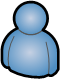 Cada persona por lo general tiene su propia red de contactos a los cuales puede visitar, llamar por teléfono, compartir experiencias, etc., pero cuando las distancias y las ocupaciones u otros factores se interponen, este convivir se hace menos posible y complicado. Actualmente, se ha tratado de solucionar este inconveniente, con la ayuda del Internet y la Web 2.0, logrando de esta manera que muchas personas se mantengan en contacto sin importar las distancias o fronteras. Al utilizar el internet aprovechamos la conectividad con el mundo entero, mientras que la Web 2.0 nos permite crear sitios web ricos, fáciles de usar que permite que los usuarios interactúen con el contenido de los sitios de otras personas, por medio de objetos sociales tales como: aplicaciones, perfiles, fotos, videos y otros.Crear una RS en Internet, no solo es mantenerse en contacto con las personas que ya conocemos, sino también para ampliar nuestra red de contactos, por medio de nuestras preferencias, gustos, localidad, amigos de mis amigos, eventos, etc. Son muchos los sitios en Internet que ofrecen el servicio de RS, como por ejemplo Facebook, MySpace, Orkut, Classmate, Linkedin, entre otros. Al momento de decidir a cual sitio ingresar, influye mucho la facilidad de uso del sitio, el nivel de personalización del perfil del usuario (es decir, cuan diferente se ve mi sitio de otro, en la red social), y los comentarios de amigos que han visitado estos sitios, puesto que no es lo mismo ingresar a una comunidad en la que podría tener solo 2 conocidos, que en una comunidad en la que podría llegar a tener más de 100 conocidos.El servicio de RS más popular hoy en día es Facebook (ver Tabla 1.1 ), por el constante mantenimiento que brindan a su sitio para satisfacer a sus usuarios. Esta empresa se preocupa mucho en que sus usuarios puedan utilizar el sitio de manera fácil y rápida, además ha creado su propio API (Application Programming Interface) para que personas de cualquier parte del mundo puedan desarrollar aplicaciones sociales y otras personas puedan usarlas desde su sesión en el sitio.Como se mencionó, los servicios de RS actualmente no solo permiten crear la red de amigos, sino que permiten también que esta red se mantenga interactiva por medio de objetos sociales (contenido rico) como fotos, videos, foros, etc. Esta interacción es muy sencilla, solo basta que un usuario publique contenido en la web y sus amigos la vean, comenten, etiqueten, relacionen a otros amigos, etc. Parte de este contenido son los widgets, pequeñas aplicaciones (aplicaciones sociales) que muchas veces no tienen ninguna relación con la RS, pero que son muy útiles para los usuarios quienes los utilizan, pues aparte de mantener personalizado el sitio de RS, se aprovecha su funcionalidad per se.Como vemos en la Figura 1.2, un usuario puede plasmar toda su vida en una RS, creando un perfil de sí mismo, relacionarse con personas que tengan intereses en común, publicar en la Web fotos de cumpleaños, videos de conciertos, comprar artículos, etc., con el afán de mantener informada a toda(s) la(s) comunidad(es) a la(s) cual(es) está suscrito. Con todas estas funcionalidades e información, se pueden hacer investigaciones acerca de las tendencias, preferencias o gustos de las personas, según su red de amigos, notando las características que tengan en común, etc. Facebook aprovecha esta información para recomendarle a sus usuarios, personas que tal vez conozcan o que deberían conocer, haciendo un cruce de información entre sus preferencias y amigos que estén en su red.Tecnologías existentes para la implementación de una Red SocialComo se mencionó en la sección 1.4 de este documento, en la Web existen varios sitios que permiten crear RS, la mayoría de estos ofrecen esta funcionalidad como un servicio, es decir, para poder ingresar debe existir primero un registro del usuario. También existen las redes sociales que más que un servicio, ofrecen su plataforma gratuitamente (Open Source), para que otras personas (desarrolladores) puedan hacer uso de ellas e implementen su propio sitio web de redes sociales. Por otro lado tenemos a las redes sociales que no ofrecen su plataforma pero si liberan un API para que otras aplicaciones puedan acceder a su información por medio del internet.Como complemento a esta última, se puede recurrir a otras redes sociales, o a CMS (Sistema de Gestión de Contenido) los cuales permiten crear un sitio web fácilmente.(*) Aproximadamente entre el 2008 y 2009Liferay es una de las aplicaciones web más completas hoy en día, por el constante interés que muestra su comunidad de desarrolladores en el soporte y mantenimiento de esta plataforma, y al ser Open Source todos pueden contribuir con mejoras.El API de Facebook permite crear widgets para su mismo sitio. Primero el usuario debe registrarse como desarrollador y solicitar un código de acceso para poder liberar las futuras aplicaciones.Luego de revisar cada uno de los servicios de RS que encontramos en la Tabla 1.4, notamos que Facebook y Liferay son las RS más completas, pero entre ambas existe una gran diferencia su “licencia”, puesto que Facebook no distribuye ni comercializa su código debido a que solo brinda el servicio de RS. Lo contrario ocurre con Liferay.Los servicios Elgg, Dolphin y Liferay muestran sus pequeñas aplicaciones (widgets) ó funcionalidades en pequeñas cajas (cuadros) dentro del portal principal. Esto beneficia al usuario final en 2 formas: personalización del sitio y accesibilidad. La personalización es importante, pues los usuarios pueden incluir en sus sitios las aplicaciones de interés y no adaptarse a las aplicaciones que el sitio impone, y la accesibilidad permite hacer uso de estas pequeñas aplicaciones cuando estén listas sin tener que interrumpir el ciclo de vida del portal.Aplicaciones SocialesDentro de la definición de una RS se mencionó brevemente la existencia de aplicaciones sociales o widgets, que básicamente cumplen una determinada función con la principal característica de ser portables. Esta portabilidad ha tenido mucha acogida de parte de los usuarios y desarrolladores, pues una misma aplicación puede mostrarse en Facebook, Hi5, Blogs y cualquier sitio web en general.Entre las funcionalidades más usadas están el correo electrónico y el Twitter, ambos con la particularidad de intercambiar texto por la Web. Si unimos estos servicios “privados” de mensajería con la portabilidad de una aplicación social, nos topamos con un problema de autenticación, es decir, para poder acceder a las cuentas de correo o al Twitter, primero el usuario deberá iniciar sesión con su usuario y contraseña, pues así se manejan estos servicios.Al introducirse la autenticación notamos otro problema, la tarea tediosa de ingresar usuario y contraseña en cada una de las aplicaciones sociales y siempre que quiera acceder a ellas. Muchas aplicaciones han mermado este problema con la creación de cookies para almacenar estos pares en las máquinas clientes, lo cual deja abierta la posibilidad de copiar y pegar cookies entre computadores y violar la privacidad de las cuentas de los usuarios, además que se pueden borrar estas cookies y regresar a la tarea tediosa de autenticación.Con estos antecedentes, en donde el principal problema es tener que recordar un sinnúmero de usuarios y contraseñas por cada aplicación social, lo ideal para los usuarios sería acceder a todas sus aplicaciones con una sola autenticación, con esto introducimos la tecnología “Solo una Firma” que en inglés se lo conoce como “Single Sign-on” ó “SSO” por sus siglas . SSO es un procedimiento de autenticación que le permite al usuario acceder a varios sistemas con una sola y única instancia de identificación. Entre sus principales ventajas encontramos:Reduce la fatiga de recordar “n” combinaciones de usuario y contraseñaReduce el tiempo gastado al introducir “n” combinaciones de usuario y contraseñaSoporta la autenticación convencional (usuario/contraseña)Reduce el costo de servicio técnico (las llamadas para preguntar contraseña)Seguridad en todos los niveles (entrada/salida/acceso) a los sistemas sin el inconveniente de solicitar autenticaciónSSO utiliza una autenticación centralizada en servidores, lo cual permite que las demás aplicaciones y sistemas aprovechen esta autenticación. Además combina esto con técnicas necesarias para no permitir que los usuarios se autentiquen más de una vez.Existen cinco tipos principales de SSO, también llamados sistemas de autenticación reducida (reduced sign on systems), según la enciclopedia académica .Enterprise single sign-on (E-SSO), también llamado legacy single sign-on, funciona para una autenticación primaria, interceptando los requerimientos de login presentados por las aplicaciones secundarias para completar los mismos con el usuario y contraseña. Los sistemas E-SSO permiten interactuar con sistemas que pueden deshabilitar la presentación de la pantalla de login.Web single sign-on (Web-SSO), también llamado Web access management (Web-AM) trabaja sólo con aplicaciones y recursos accedidos vía web. Los accesos son interceptados con la ayuda de un servidor proxy o de un componente instalado en el servidor web destino. Los usuarios no autenticados que tratan de acceder son redirigidos a un servidor de autenticación y regresan solo después de haber logrado un acceso exitoso. Se utilizan cookies, para reconocer aquellos usuarios que acceden y su estado de autenticación.Kerberos es un método popular de externalizar la autenticación de los usuarios. Los usuarios se registran en el servidor Kerberos y reciben un "ticket", luego las aplicaciones-cliente lo presentan para obtener acceso.Federation es una nueva manera de concebir este tema, también para aplicaciones Web. Utiliza protocolos basados en estándares para habilitar que las aplicaciones puedan identificar los clientes sin necesidad de autenticación redundante.OpenID es un proceso de SSO distribuido y descentralizado donde la identidad se compila en una URL que cualquier aplicación o servidor puede verificar.En la actualidad muchas redes y aplicaciones sociales (proveedores de servicios) están incorporando el protocolo de autenticación denominado OAuth, el cual le permite a terceras aplicaciones (consumidores), acceder a la información del usuario sin tener que almacenar ni validar el par usuario/contraseña. Por medio de este protocolo el usuario autoriza el acceso a su información desde la aplicación consumidor, autenticándose directamente desde el proveedor de servicios.Todas estas aplicaciones sociales (ver Tabla 1.5) se enfocan en un objeto social, el cual es el eje central entre la aplicación y el usuario. En el caso de Twitter, el objeto social es el mensaje de estado “Que estoy haciendo”, en el caso de YouTube es el video. Para desarrollar una aplicación social, primero se debe seleccionar el objeto social con el cual se va a trabajar y luego analizarlo. Este análisis se basa en buscar todas las relaciones (acciones, verbos) entre el objeto y el usuario, de tal manera que se visualice el alcance de la aplicación social (ver Figura 1.3). En este capítulo hemos definido el marco conceptual de este proyecto, el cual abarca todo lo relacionado con las redes sociales. Además se ha planteado el alcance de este proyecto, analizando las ventajas de integrar en una sola red social toda la información que un usuario necesita, tomando en consideración ciertas características de aplicaciones y redes sociales ya existentes en la Web.CAPíTULO II.ANÁLISISEn este capítulo se detallarán todos los requerimientos necesarios para desarrollar este proyecto. Basándonos en los objetivos propuestos, detallados en el Capítulo I de este documento, se necesitará de un ambiente web que provea a los usuarios de una interfaz amigable que le permita crear su propia red de amigos y que además pueda crear páginas web públicas y privadas en las que se le permita agregar aplicaciones sociales (widgets) de diferentes categorías, entre ellas las institucionales de ESPOL, como CENACAD, SIDWeb, Scheduler, etc.Requerimientos Funcionales Tomando como referencia el alcance propuesto y los actuales sistemas en línea de redes sociales, como Facebook, Hi5, y Twitter, se detalla a continuación los requerimientos para implementar una red social. Portal WebSe necesita un portal web que se encuentre alojado en un servidor, para brindar acceso portable a todos los usuarios por medio de una dirección web (URL). Esta aplicación será el puente (interfaz) entre el usuario y sus amigos, fotos, publicaciones, etc.Autenticación y UsuariosToda persona que posea una cuenta activa del correo de ESPOL (@espol.edu.ec) podrá acceder al portal web. Deberá iniciar sesión con su nombre de usuario y contraseña, desde la página principal CAS de ESPOL, la cual administra una instancia única de sesión reutilizable para todas las aplicaciones o servicios en línea que ofrece ESPOL. Si la autenticación es satisfactoria, el usuario será re-direccionado al portal web el cual deberá tener ya registrado un usuario (cuyo nombre será el mismo de su cuenta de ESPOL) y en caso de no tenerlo, este se creará automáticamente vía LDAP, guardando sus datos personales, número de matrícula y la unidad académica a la cual pertenece. Todo este proceso es transparente para el usuario.Páginas Privadas y PúblicasCada usuario podrá crear, modificar y eliminar páginas en las cuales podrá subir información como fotos, anuncios, aplicaciones sociales, etc. Estas páginas estarán clasificadas como públicas y privadas, de esta manera el usuario decidirá qué información quiere mostrar públicamente y qué información será solo para él.Perfil del UsuarioEstará disponible una URL pública por cada usuario, la cual mostrará una breve descripción del propietario.Aplicaciones SocialesSe le proporcionará al usuario un repositorio de aplicaciones disponibles para que las pueda agregar en sus páginas públicas y privadas. La ubicación de estas aplicaciones dentro de cada página será arbitraria, según la decisión del usuario, utilizando la técnica de “arrastrar y soltar” (drag and drop).Existirán dos tipos de aplicaciones sociales: internas y externas. Las aplicaciones internas serán aquellas que brinden cualquier servicio de ESPOL y las externas, aquellas de libre uso descargadas de la Web o proporcionadas por algún colaborador.  En esta primera fase se considerarán las aplicaciones sociales y servicios de ESPOL, más populares y más usados, según la encuesta realizada (ver ).Las aplicaciones sociales internas consideradas en este proyecto son:SIDWeb: Sistema Interactivo para la WwbSe mostrarán todos los anuncios pendientes de tareas, eventos, y demás, relacionados con cada usuario. Aplicación disponible para todos los usuarios.CENACAD: Censo Académico en LíneaSe mostrará un listado de todos los formularios de evaluación que estén pendientes. Aplicación disponible para todos los usuarios.SCHEDULER: Horario de ClasesSe mostrará el horario de clases del día actual. La presentación de esta aplicación será amigable, de tal manera que el usuario capte rápidamente sus cambios de horario. Aplicación disponible para todos los usuarios con rol ESTUDIANTE.CORREOS: Correo ElectrónicoEsta aplicación será un administrador de correos electrónicos en donde se podrá registrar cualquier cuenta de correo con configuración IMAP. Aplicación disponible para todos los usuarios.BLOGS DE ESPOL (Wordpress)Wordpress es un sistema de gestión de contenido  dedicado a la creación de blogs (sitios web actualizados con frecuencia con diversos temas de interés en donde una comunidad puede comentar). Esta aplicación está libre de licencias y disponible abiertamente en la Web. Las aplicaciones sociales externas tomadas en cuenta en este proyecto son:RSS (Rich Site Summary / RDF Site Summary / Really Simple Syndication)Es un formato de contenido web utilizado para publicar artículos simultáneamente en diferentes medios a través de una sola fuente (a la cual pertenece).PERFILEs la página pública de cada usuario, en donde se mostrará un resumen de sus datos y otra información necesaria que considere el usuario pública.MUROLlamado en sus siglas en ingles “WALL”, es un espacio único y personal para cada usuario, dentro de su perfil, en el cual sus amigos dejan mensajes escritos.ESTADOPermite ingresar un pequeño detalle de lo que el usuario está realizando en este momento, o de lo que está pensando, etc. Este tipo de mensajería es muy común en otras redes sociales como Twitter y Facebook.GALERÍA DE IMÁGENESEspacio en el cual el usuario sube (carga) fotos desde su ordenador hacia el portal web. Se pueden agregar etiquetas representativas a estas fotos para agilitar su búsqueda, por ejemplo, “personas en esta foto…”CONTENIDO WEBSon páginas web en formato HTML, cuyo contenido es libre y depende de las necesidades de cada usuario. Estas páginas estarán clasificadas según su tipo de naturaleza (Portlets, Panel, Web insertada, Artículo, URL, Enlace a página).SALA DE CHATEs un cuarto/sala virtual en donde se encuentran conectados (en línea) todos los usuarios que han iniciado sesión en el portal. Desde aquí se podrá entablar una conversación con cada usuario.FACEBOOKEs una de las aplicaciones de redes sociales más populares en la Web, permite relacionarse con amigos, subir fotos, notas, videos, enlaces web, cambiar el estado, crear aplicaciones como juegos, etc. Al ser tan popular, se ha considerado incluir las principales funcionalidades y servicios, de tal manera que los usuarios accedan a esta aplicación sin salir del portal.TWITTEREs un sistema de MicroBloging, que permite la publicación de mensajes de texto cortos (máximo 140 caracteres) indicando lo que está haciendo cada usuario. Este sistema es público a nivel mundial y es accedido desde su sitio oficial en la Web o desde aplicaciones clientes que utilizan el API que ofrece Twitter para acceder a la información de sus usuarios como: Mis Tweets (mis mensajes), Timeline (mensajes de mis seguidores), etc. GOOGLE GADGETSSon pequeñas aplicaciones (widgets) cuyo contenido web puede ser embebido como código HTML. En la actualidad existen variedades de aplicaciones como: calculadoras, el tiempo, el clima, etc.DEL.ICIO.USHerramienta de administración de “enlaces”, conocido en inglés como “bookmarks”. Permite agregar direcciones web (URL) asignándole un título y tags (palabras relacionadas al sitio).AGENDA Calendario de actividades, público y privado. Se podrán realizar eventos relacionados con cada usuario o grupo de usuarios. Roles de UsuarioLos roles de usuario permitirán o restringirán el acceso a ciertas páginas y aplicaciones sociales. Relaciones entre usuariosSe podrá crear AMISTAD entre usuarios y MIEMBROS de comunidades.Requerimientos no FuncionalesFacilidad de usoUn usuario inexperto en el uso de computadores ó en el acceso a páginas web ó en el uso de redes sociales, deberá sentirse cómodo al utilizar este portal.RendimientoEl portal podrá soportar aproximadamente 100 usuarios en línea, es decir, conectadas simultáneamente.EscalabilidadEl portal no colapsará a medida que vaya aumentando el número de usuarios registrados, ni la cantidad de información publicada.EficienciaEl portal en general y cada aplicación social no podrá demorarse más de 60 segundos en cargar su contenido.Análisis de alternativas y selección de la solución más apropiadaEn la Web existen varias alternativas para crear redes sociales, como se mencionó en la sección 1.5 de este documento. Escoger la mejor opción depende del enfoque que tenga este proyecto, es decir, objetivos y alcance.Los objetivos principales de este proyecto son proveer a ESPOL de un portal web que permita la creación de redes sociales y que además sea capaz de integrar widgets en sus páginas.Tomando estas dos características y aprovechando las ventajas de las licencias GPL , se analizaron 9 plataformas existentes en la Web. La mayoría de estas plataformas no consideran la creación de redes sociales, solo se preocupan por el contenido del sitio (CMS) y cierta participación de los usuarios (Web 2.0). Han sido tomadas en cuenta por la ventaja de fácil publicación de contenidos y facilidad de uso.AstroSpacesBitweaverDolphinDrupalElggeXo Social (versión Alpha)LiferayMahara SilverStripe A continuación una captura de pantalla por cada sitio analizado.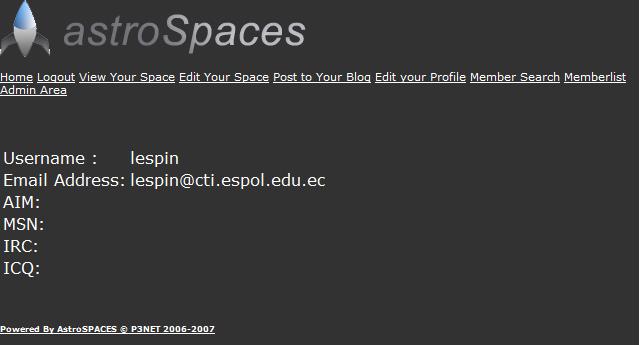 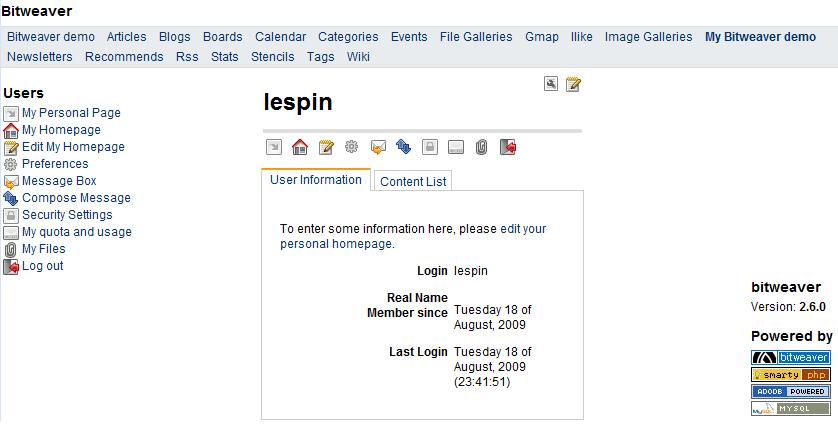 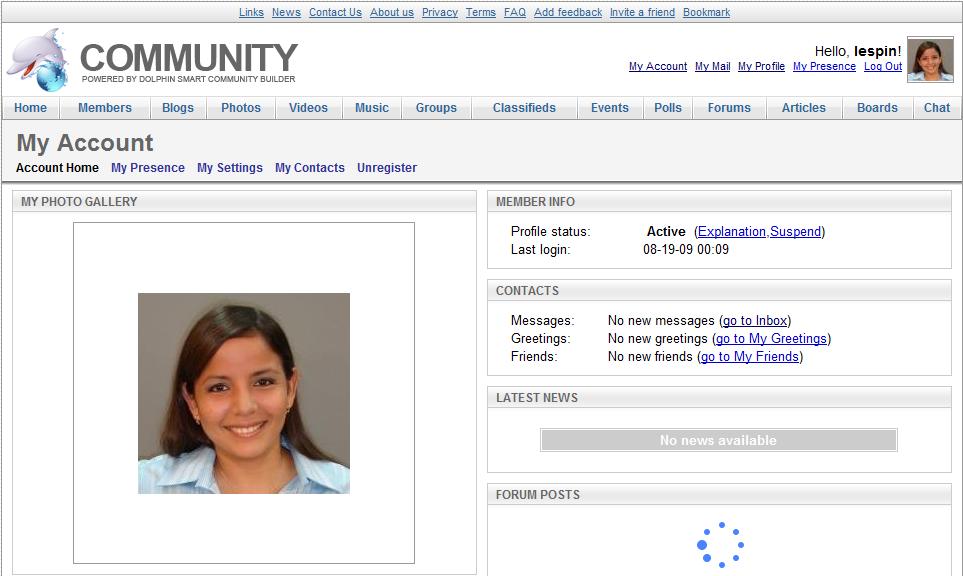 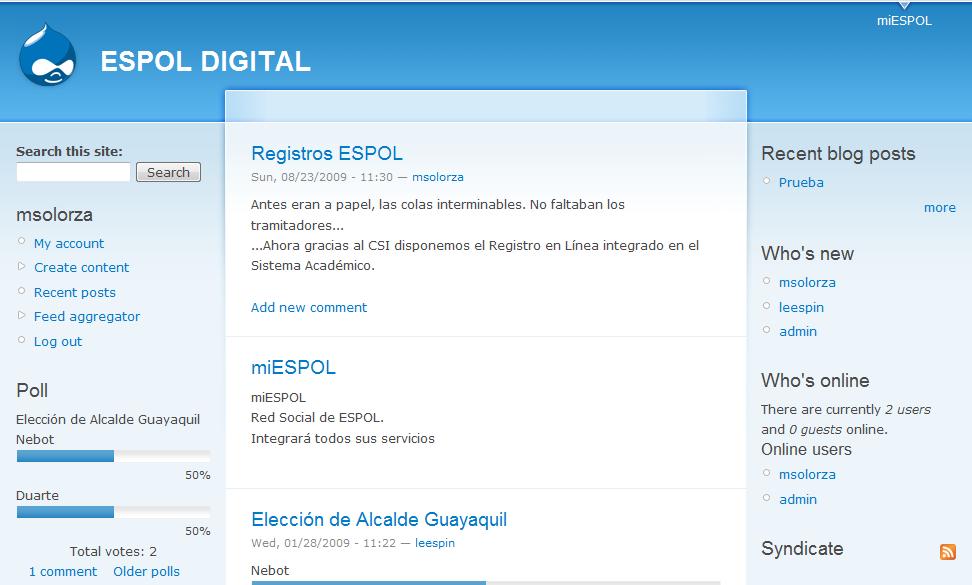 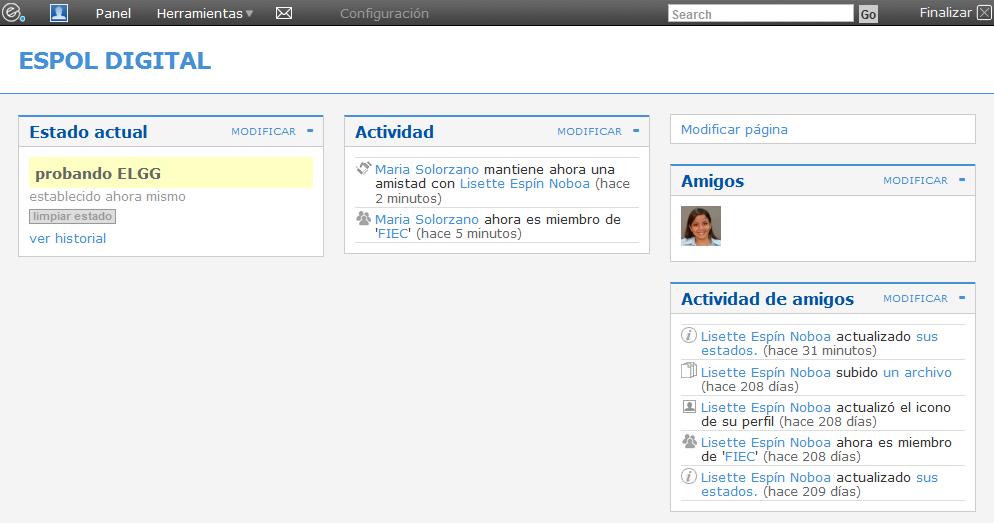 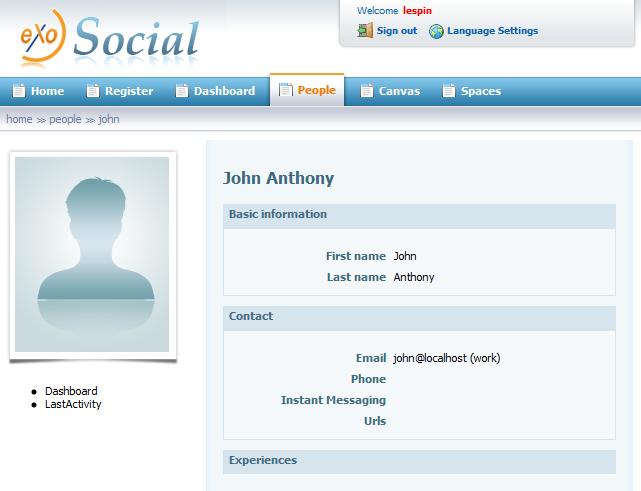 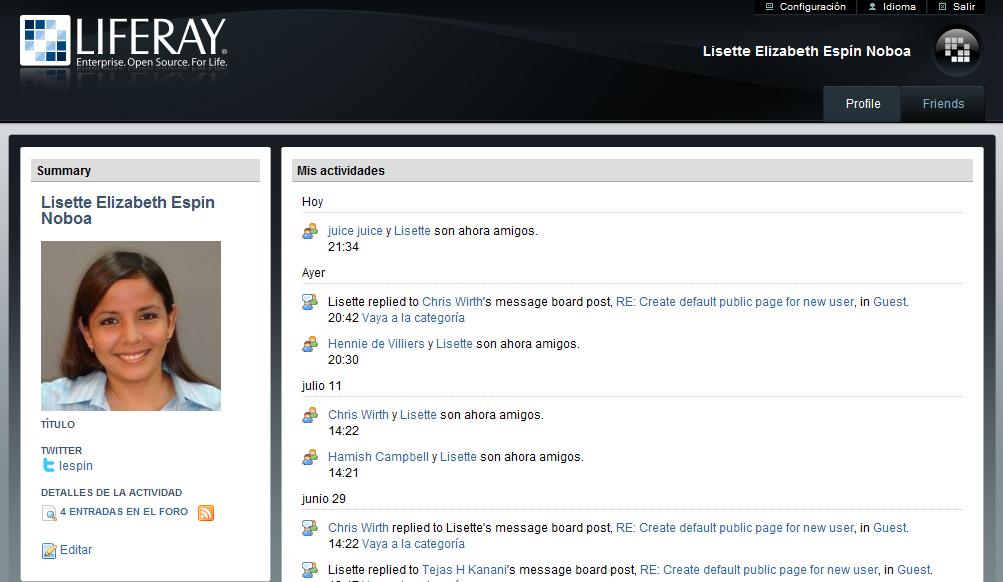 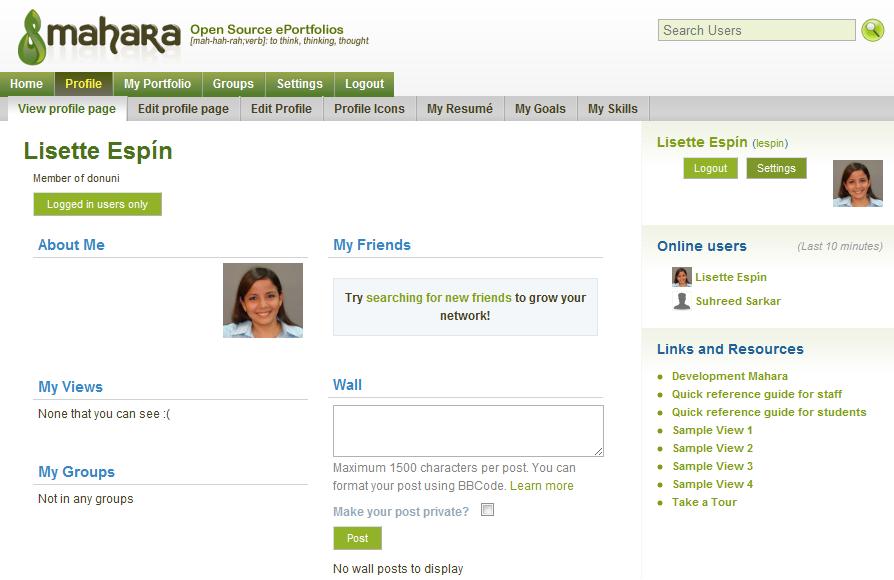 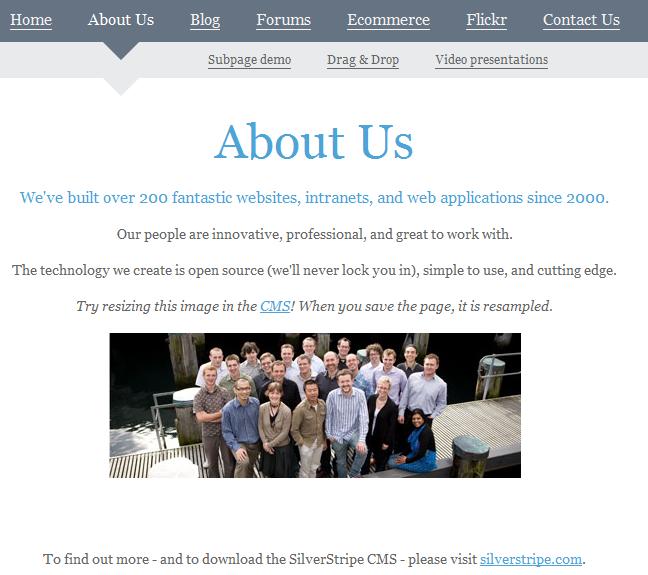 De estas 9 aplicaciones o plataformas de código libre, se decidió escoger LIFERAY, pues es una de las más completas plataformas web para redes sociales, (ver Tabla 1.4). Su gran similitud con Facebook, permitirá que los usuarios lo utilicen fácilmente.Liferay permite la administración de usuarios, grupos, comunidades, roles, portlets (widgets), páginas, etc. Gracias a su libre distribución en la Web, se podrá acoplar todas sus funciones a nuestros requerimientos. Como segunda opción se consideró la plataforma ELGG por su interfaz sencilla, compatibilidad con widgtes y facilidad de desarrollo.Una de las principales características de Liferay, es que se muestra como un portal que permite agregar portlets de forma personalizada para cada usuario. Un portlet es lo mismo que un widget, puede ser una funcionalidad independiente del portal en general. Además le permite al usuario especificar qué contenidos publicar y cuáles no, dándole así una mayor privacidad a la información del usuario.Gracias a los resultados obtenidos en la encuesta general de usabilidad y satisfacción del usuario en la última etapa de este proyecto, se definieron las aplicaciones sociales que estarán disponibles para los usuarios, y con la ayuda del análisis de las alternativas de redes sociales que se encuentran en la Web se establecieron los requerimientos que miESPOL necesita en esta primera fase, en función de los objetivos y el alcance de este proyecto. Además, se escogió la solución más apropiada para el desarrollo de este proyecto, el cual cumple con todas los requerimientos necesarios detallados en el siguiente capítulo.CAPíTULO III.DISEÑOEn este capítulo se detallará el diseño del portal web para ESPOL Digital, el cual abarca todos los componentes necesarios, mencionados anteriormente en el Capítulo II de este documento. Además se incluirá el diseño del plan de pruebas, el cual servirá para medir el rendimiento, eficiencia y facilidad de uso del sistema.ArquitecturaLa arquitectura a utilizar para el desarrollo de este proyecto será la basada en Componentes, para aprovechar el principio de reutilización de software, lo cual promueve una implementación que permite el uso funcional de éstos sobre diferentes sistemas.Antes de analizar los componentes de este proyecto, es necesario revisar de manera general todos los elementos que intervienen en una Red Social.Esquema General de la Red Social para ESPOL DigitalDesde un punto de vista general o externo, se puede captar todos los elementos necesarios y obligatorios para la correcta implementación de una Red Social para ESPOL Digital.Servidores Externos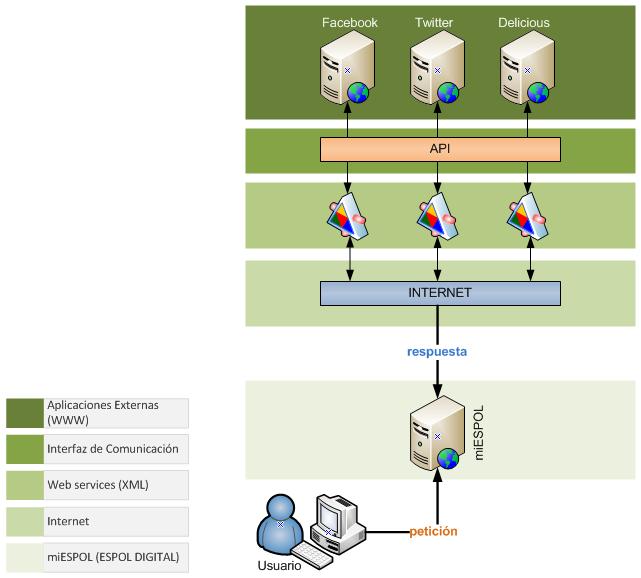 La administración de estos servidores es independiente, es decir, su correcto funcionamiento no depende de la ESPOL. Aquí se alojan todos los sitios de redes y aplicaciones sociales de todo el mundo, tales como: Facebook, Twitter, Delicious, etc. La mayoría de estas aplicaciones ofrecen la información de sus usuarios por medio de una API un conjunto de librerías con métodos o funciones listas para invocar y obtener ciertos datos. Estos datos la mayoría de veces se encuentran en formato XML. Las aplicaciones que no ofrecen una API, comparten su información por medio de Web Services, los cuales también retornan sus resultados en formato XML.La petición siempre la realizará el usuario desde el portal de miESPOL (accedido desde la Web), de manera transparente, y es el portal quién tratará de comunicarse con las aplicaciones externas por medio de las APIs ó Web Services que estos ofrezcan. Una vez obtenido el resultado se trabajarán los datos (parsear) para luego ser mostrados.Servidores Internos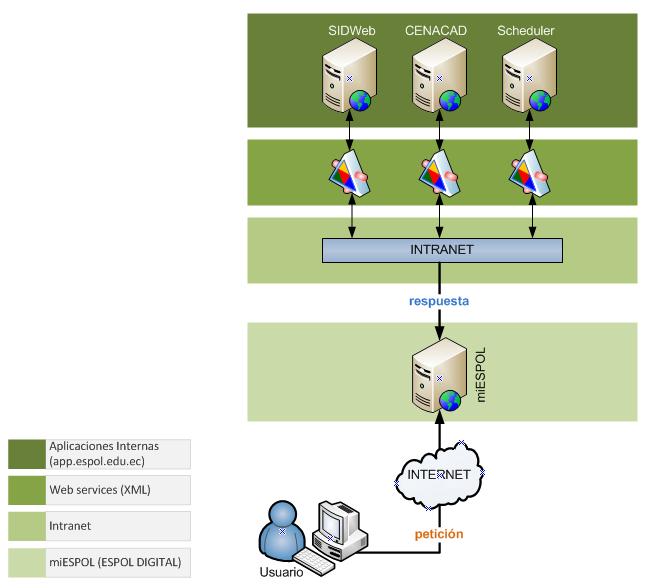 Son aquellos administrados directamente por la ESPOL, tal es el caso de: SIDWeb, CENACAD, Correos, Scheduler, etc. Dentro de este conjunto se encuentran también los servidores de ESPOL Digital, los cuales alojarán al portal web, la base de datos y los archivos que suban los usuarios.Su esquema de comunicación es muy similar al esquema de los servidores externos, con la única variante que no es necesaria la capa de Internet, puesto que estos servicios y miESPOL se encuentran en la misma intranet (espol.edu.ec). ConectividadGracias a que este portal estará disponible vía Web, podrá ser accedido desde cualquier navegador (browser) con conexión a Internet, en cualquier parte del mundo.UsuariosToda persona con conexión a Internet podrá acceder a este portal como “Invitado (guest)”, y solo aquellos que posean cuenta de ESPOL (@espol.edu.ec) gozarán de mayores beneficios en cuanto a la personalización de su espacio, y el uso de aplicaciones sociales.ComponentesLa vista micro de este Sistema consiste en la arquitectura interna de cada elemento analizado en la vista macro, también llamados componentes.Servidores InternosComo se explicó anteriormente, estos servidores son de ESPOL lo cual implica que cualquier Unidad Académica o Administrativa puede estar a cargo de uno de estos. Para este proyecto solo tomaremos en cuenta los servidores necesarios para implementar una Red Social para ESPOL Digital.Servidor Web y Servidor de AplicacionesAquí se alojará el portal web denominado “miESPOL”, el cual estará basado en el proyecto de código abierto “LIFERAY”, que utiliza tecnologías como Java J2EE/JEE, Hibernate, JSR, AJAX, Webservices, MySQL, Tomcat, entre otros.La arquitectura del Portal es la siguiente:  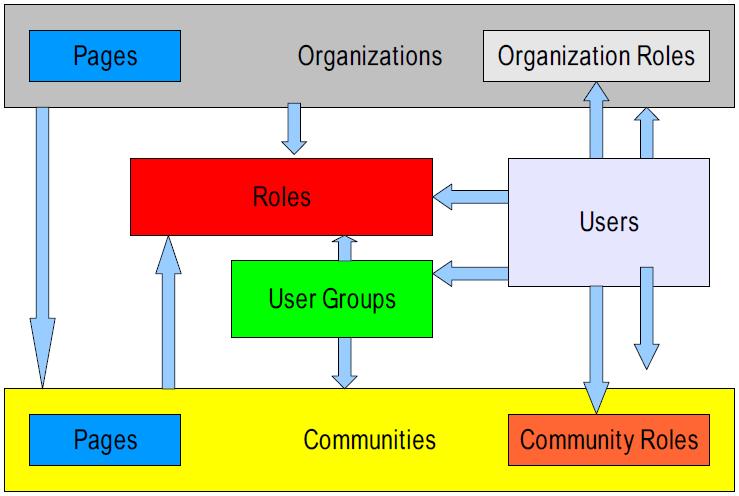 Esta distribución nos ayuda a mantener un alto nivel de seguridad en el portal, y permite que la administración de sus recursos sea consistente. En la Figura 3.4 cada flecha se lee como “puede ser miembro de”, esto quiere decir: las Organizaciones pueden ser miembros de las Comunidades, las comunidades pueden ser miembros de los Roles, Los usuarios pueden ser miembros de todo. Esto en cuanto a colecciones de usuarios, los permisos son exclusivos de los roles.El servidor de aplicaciones será el mismo servidor web, puesto que las aplicaciones están desarrolladas con tecnología JSR (portlets) los cuales son pequeñas aplicaciones web ó contenidos web embebidos en el portal.Liferay provee una lista de portlets por defecto, agrupados por categorías. Además es compatible con los gadgets de Google, estos últimos también son pequeñas aplicaciones web independientes de la aplicación web que los embeban.miESPOL en sus inicios dispondrá de ciertos portlets incluidos en Liferay por default, y además de portlets desarrollados exclusivamente para los usuarios de ESPOL. Cabe recalcar que miESPOL podrá instalar cualquier portlet con la condición que sea desarrollado bajo la tecnología JSR.Cada portlet agregado en una página de usuario se lo podrá compartir, de tal manera que se lo pueda embeber en cualquier aplicación web, por medio de código HTML (incluso como aplicación de Facebook)Son muchas las ventajas de esta tecnología, de las cuales se destacan:Modos (vista, edición, ayuda, impresión, etc.)Estados de ventana (normal, maximizado, minimizado)Portabilidad (Se lo desarrolla una sola vez, y puede ser instalado en varias aplicaciones web diferentes)Como se mencionó en el CAPÍTULO II, los usuarios podrán crear páginas públicas y privadas. Por defecto se les asignará 1 página de cada tipo a todos los usuarios que ingresen a miESPOL por primera vez. Estas páginas estarán pre-cargadas con portlets por defecto, y el usuario decidirá si mantiene la configuración recomendada de su sitio o la cambia a su gusto. Todas las páginas creadas desde miESPOL podrán ser administradas por sus usuarios, permitiendo la personalización de las mismas incluyendo: Tipo de página (portlets, contenido web, etc.)Estilo de Página (fondo, colores, estilos, plantillas, etc.)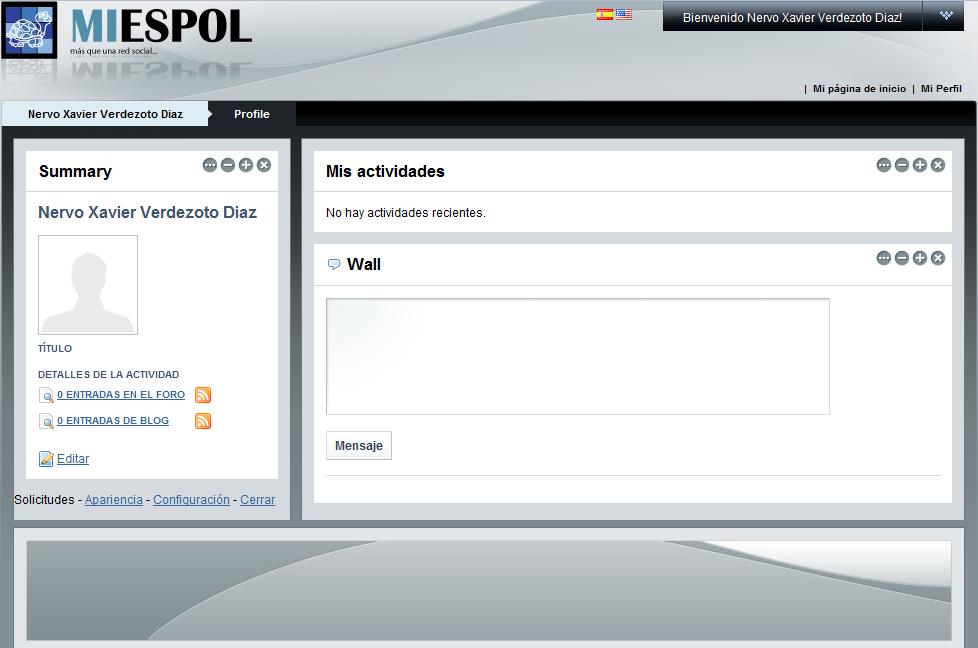 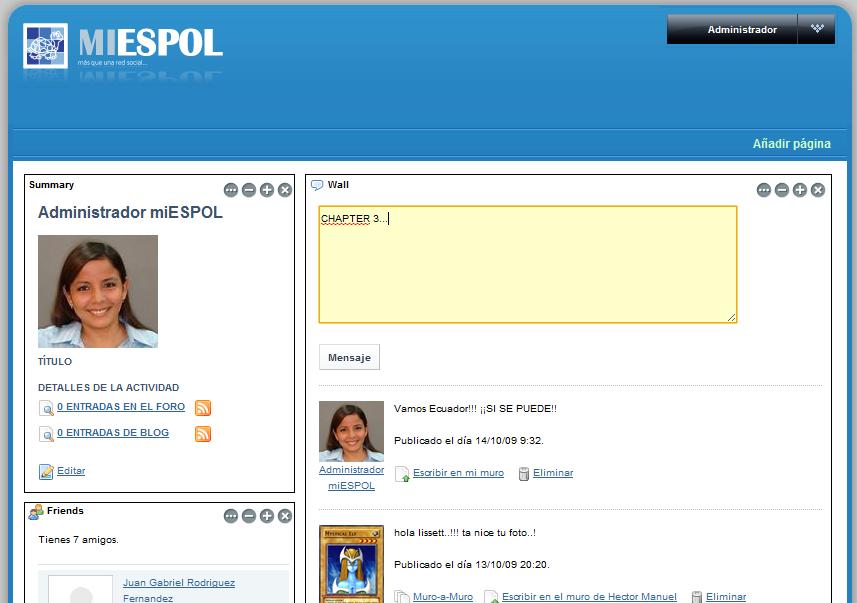 Servidor de Base de DatosLa base de datos será la encargada de almacenar toda la información de los usuarios, obtenidos por LDAP en su primer inicio de sesión y los demás registros (roles, grupos, páginas, comunidades, contenido web, etc.) con que el usuario interactúe dentro del portal.miESPOL soporta varios motores de bases de datos: DB2, Derby, Hypersonic, MySQL, Oracle, P6Spy, PostgreSQL, SQL Server y Sybase.Servidor de ArchivosExistirá también un servidor de archivos, el cual almacenará las cuentas de correo electrónico que cada usuario registre, siempre y cuando acceda a este dentro del portal. También almacenará la galería de imágenes de cada usuario, permitiendo además poder acceder a esas carpetas por WebDAV (acceso desde el explorador de archivos del Sistema Operativo).Diseño de plan de pruebasLas pruebas a realizar nos ayudarán a obtener indicadores que serán claves al momento de poner en producción el portal Web. Estas pruebas han sido dividas en 2 tipos:Pruebas de CargaPor medio de scripts programados, se simularán simultáneamente “n” solicitudes al portal Web hasta que el servidor Web colapse. De esta manera se medirá el número máximo permitido de usuarios conectados al sistema al mismo tiempo.Pruebas de UsabilidadSegún la teoría de Jakob Nielsen , para las pruebas de usabilidad es suficiente seleccionar 5 personas, pero para nuestro caso se seleccionará un grupo de 10 personas al azar, preferiblemente personas con pocas habilidades en computación, y se les solicitará que realicen ciertas tareas dentro del portal web, para medir la eficiencia y eficacia del Sistema considerando los siguientes factores:Tiempo promedio en que un usuario se demora realizando cierta actividad.Número de errores cometidos al realizar las actividades.Satisfacción al concluir la prueba (tensión, satisfecho, molesto, etc.)Las tareas a realizar por cada prueba se especifican en los anexos de este documento.En este capítulo se planteó la arquitectura del proyecto, basándonos en la red social de código abierto Liferay, el cual es un portal web, que integra las aplicaciones sociales por medio de portlets. Además se estructuró el plan de pruebas para obtener indicadores en base a 3 aspectos: 1) satisfacción de los usuarios después de usar miESPOL, 2) nivel de usabilidad que el sitio ofrece y 3) nivel de eficiencia de sus principales funciones.CAPíTULO IV.IMPLEMENTACIÓN Y PRUEBASEste capítulo describe los detalles de la implementación del sistema, tales como los requerimientos de hardware, software y otros factores que son importantes en la instalación y su puesta en producción.Plataforma de ImplementaciónLa implementación del sistema fue realizada en el ambiente de desarrollo Netbeans IDE 6.5, utilizando la versión 1.5.0_17 del JVM (Java Virtual Machine) y el pluggin portal-pack-plugin-3_0_all para la creación rápida y sencilla de portlets. Además se probó el ambiente de desarrollo Eclipse, para la creación de portlets utilizando el pluggin Lomboz, con soporte solo hasta la versión 4.x de Liferay.Requerimientos de FuncionamientoPara poner en producción el sistema miESPOL, se requiere de un servidor que permita alojar el portal web, la base de datos y el sistema de archivos. Este servidor puede tener como sistemas operativos: Linux, Windows o Mac OSX. Para efectos de pruebas se utilizó Eucalyptus como servidor virtual con Linux de sistema operativo. También se hicieron pruebas con una máquina con Windows Vista como servidor.SoftwarePara instalar Liferay, se utilizó el paquete liferay-portal-tomcat-5.5-5.2.2 el cual ya incluye Tomcat como servidor Web.Se utilizó la versión 5.2.2 de Liferay, basándonos en el proyecto de código abierto liferay-portal-src-5.2.2 disponible en la Web, para las modificaciones en el portal.Se utilizó MySQL como motor de base de datos.HardwareEl servidor utilizado para pruebas dispone de las siguientes características:Memoria Ram: 1GBCapacidad Disco Duro: 11GBInstalaciónPara instalar Liferay en el servidor, se pueden seguir los pasos sugeridos en su sitio oficial, pero no son suficientes para miESPOL, debido a cambios realizados en el portal y en la base de datos.Los pasos que sugerimos realizar sobre un servidor con las características antes planteadas se encuentran detallados en el ANEXO A: Instrucciones para la Instalación de miESPOL.PruebasComo se mencionó en el capítulo III de este documento, se realizaron dos tipos de pruebas para evaluar el sistema.Las pruebas de carga se realizaron utilizando 2 sistemas Open Source, los cuales ayudaron a medir los tiempos de respuesta de los requerimientos utilizados en las pruebas, estos son Badboy  versión 2.0.7 y Jakarta Jmeter  2.3.4. Estas pruebas se realizaron de 10:00 a 14h00, utilizando la red inalámbrica del CTI dentro de ESPOL con una laptop como cliente con 3GB de memoria RAM y un procesador Core 2 Duo.Las pruebas de usabilidad las realizaron 10 personas, entre ellas 7 hombres y 3 mujeres. La prueba enfatizó las tareas críticas del sistema, para evaluar la complejidad de las mismas y tratar de mejorarlas con la retroalimentación del usuario. Las novedades fueron registradas en un formulario utilizando Google Docs y se encuentran publicadas en la dirección Web:  http://spreadsheets.google.com/pub?key=tIkrQKnlF26dreJHepTjjiw&output=html.El cuestionario que llenaron los usuarios que realizaron las pruebas también se encuentran publicados en la Web en la dirección: http://spreadsheets.google.com/pub?key=ttNeqd0G76Nl16sEJe-j6mQ&output=html.Análisis de ResultadosEl siguiente análisis se basa en los resultados obtenidos durante las pruebas y encuestas realizadas para la implementación del actual proyecto.Según las pruebas de carga realizadas con el sistema Badboy (ver ANEXO B: Formulario para las pruebas de carga) sobre el portal miESPOL con las características del servidor de pruebas (ver sección 4.4), se comprobó que el sistema tiende a rechazar requerimientos cuando empieza a tener más de 100 hilos concurrentes. A continuación se detallan los resultados de cada prueba de carga:Prueba #1: Index (ver Tabla H. 1)Requerimientos:Página principal de miESPOLResultados:El sistema presentó una eficiencia del 100% con 10 y 100 hilos concurrentes lo cual indica que con ese número de usuarios conectados al mismo tiempo, el sistema no presenta ningún inconveniente. Con 1000 hilos concurrentes, el sistema obtuvo el 7.7% de eficiencia.Prueba #2: Login (ver Tabla H. 2)Requerimientos:Página principal de miESPOLLogin (Inicio de sesión utilizando CAS)Resultados:El sistema presentó una eficiencia del 100% para cargas con 10 y 100 hilos, pero obtuvo una eficiencia del 53.43% para cargas con 1000 hilos. Cabe recalcar que los requerimientos no atendidos fueron los del sistema miESPOL, pues todos los requerimientos del login utilizando CAS se ejecutaron satisfactoriamente.Prueba #3: Portlets (ver Tabla H. 3)Requerimientos:Página principal de miESPOLLogin (Inicio de sesión utilizando CAS)Agregar portlet TwitterQuitar portlet TwitterResultados:En esta prueba, el sistema logró una eficiencia del 100% solo con cargas de 10 hilos, para las cargas con 100 y 1000 hilos obtuvo 90.53% y 36.17% de eficiencia respectivamente.Prueba #4: Twitter (ver Tabla H. 4)Requerimientos:Página principal de miESPOLLogin (Inicio de sesión utilizando CAS)Configuración cuenta de TwitterEnvio de Tweet utilizando portlet TwitterResultados:Para la prueba con 10 hilos, el sistema obtuvo una eficiencia del 100%, con 100 hilos 79.57% y con 1000 hilos 37.36% de eficiencia.Según las pruebas y la encuesta de usabilidad se obtuvieron los siguientes indicadores:De la población total de miembros de la comunidad politécnica se encuestó una muestra de 10 personas escogidas aleatoriamente dentro de la ESPOL. El 70% de estas personas eran hombres de entre 20 y 31 años de edad, y el 30% de mujeres entre 19 y 34 años de edad. En promedio fueron encuestados personas de 27 años de edad.Los servicios de ESPOL más utilizados entre los encuestados son SIDWeb, CENACAD y Académico. Un fenómeno a esperarse pues estos 3 sistemas son de uso obligatorio en la ESPOL. El siguiente servicio más usado es el SATT (sistema para aprobación de tesis y temarios) orientado para aquellos estudiantes de niveles superiores interesados en empezar sus tesis. A continuación le siguen los servicios DSpace (repositorio de tesis de grado de la ESPOL) para estudiantes graduados, y Scheduler (Sistema de Horario de Clases y Exámenes) para estudiantes de pre-grado. Por último el Sistema ControlAC (control académico) orientado a profesores. De estos 7 servicios que ESPOL brinda a su comunidad, se eligieron 3 para la primera versión de miESPOL: SIDWeb, CENACAD y Scheduler, debido a la gran demanda entre los estudiantes de pre-grado (ver Figura F. 5).Las aplicaciones sociales más utilizadas entre los encuestados son Facebook y Youtube, seguidos por Slideshare, Twitter y Delicious (ver Figura F. 6) y la red social preferida por estas personas es Facebook (ver Figura F. 10). Como muestran estos datos, el 80% de estas personas prefieren Facebook por diversos motivos, entre los más importantes: facilidad de uso y acceso las 24 horas del día (ver Tabla F. 1). Por esta tendencia, se ha incluido en miESPOL un portlet de sugerencia de amigos, basado en la lista de amigos en Facebook cruzándola con los usuarios de ESPOL. Además, se incluyen portlets para Twitter y Delicious.Con respecto a la usabilidad de miESPOL, se encontraron críticas en cuanto a la facilidad de uso del sistema, pues existen tareas cuyo procedimiento es muy complejo y en algunos casos las instrucciones del sistema no son muy intuitivas para el usuario, lo que acarrea pérdida de tiempo en la ejecución de estas tareas (ver desde la Figura F. 11 hasta la Figura F. 17). La mayoría de los encuestados están de acuerdo en que puede llegar a ser fácil aprender a usar miESPOL (ver Figura F. 19). No obstante, según las novedades registradas en las pruebas de usabilidad, 3 de las 11 tareas propuestas, fueron las más críticas, por el tiempo requerido para culminar cada tarea y por no ser intuitivo para el usuario (ver Tabla G. 1). Estas tareas críticas, fueron: Prueba #1 - Iniciar sesión, Prueba #2 - Cambiar plantilla de portal y Prueba #8A - Crear nuevo contenido Web. Esta última fue la tarea más complicada para los usuarios por la complejidad en el manejo de imágenes, registrando un tiempo promedio de 3 minutos con 43 segundos, habiendo cometido 3,56 errores en promedio antes de culminar la tarea. Solo el 20% de los usuarios que realizaron la prueba #8A consideraron intuitiva la tarea.Por último, los encuestados en sus opiniones abiertas acerca de miESPOL, muchos coinciden en que se deben mejorar aspectos de interfaz, para poder encontrar fácil y rápidamente las opciones del sistema. Por ejemplo, el botón INICIO en miESPOL, similar en funcionalidad al del sistema operativo Windows, no es visible en primera instancia, y además los usuarios no logran identificarlo como un botón de menú.Este capítulo muestra la tecnología requerida y los pasos a seguir para implementar miESPOL. Además incluye el análisis de los resultados obtenidos en las pruebas, y la retroalimentación de los usuarios encuestados, en base a sugerencias ó problemas encontrados en el sistema, los cuales serán considerados en futuras versiones.CONCLUSIONES Y RECOMENDACIONESmiESPOL es un portal Web, que cumple con los objetivos planteados en este proyecto, pues es una red social que le permite a sus usuarios crear comunidades o simplemente relacionarse con otros usuarios de tal manera que puedan compartir recursos como fotos, videos, mensajes, etc. También se logró integrar en una primera fase, los servicios de ESPOL más utilizados por los estudiantes, tales como SIDWeb, CENACAD y Scheduler, con el propósito de tener un acceso directo a estos servicios con un solo login/ingreso al sistema.Se analizaron algunas propuestas disponibles en la Web, tanto públicas como privadas en modo de prueba (Open Source y privativas respectivamente) con la finalidad de analizar las funciones más comunes y utilizadas en una red social, lo cual nos dio la pauta para el desarrollo de miESPOL y sus opciones.Además de analizar las funcionalidades de ciertas aplicaciones sociales, se analizaron en detalle las plataformas Open Source, las cuales servirían como base para el desarrollo de miESPOL. Cada una de estas plataformas fueron probadas tanto en su ejecución en línea como en el desarrollo de nuevas funcionalidades, por esta razón se optó por elegir aquellas que permiten la integración de widgets/portlets, pues su implementación es independiente del sitio o portal Web.Las redes sociales hoy en día tienen una gran acogida, y muchas personas a nivel mundial ya son parte de una de estas, por ejemplo Facebook. Esto puede ser una limitante al tratar de implementar una nueva red social, pues los usuarios tendrán que duplicar en ciertos casos sus fotos, archivos, mensajes, etc. Esto se puede evitar creando más que una red social, una aplicación más llamativa y útil para el usuario, en el caso particular de la ESPOL incluir en todos los servicios que esta institución ofrece, brindándole al usuario un acceso directo y rápido a la información.Para ampliar la gama de portlets disponibles en miESPOL, se recomienda liberar gratuitamente un API que le permita a la comunidad de desarrolladores politécnicos el desarrollo fácil de nuevas aplicaciones.Según los resultados obtenidos en las pruebas de usabilidad, para futuras versiones de miESPOL se deberá mejorar las interfaces de usuario, de tal manera que las opciones disponibles estén más visibles y sean fáciles de usar. Tomando en cuenta los resultados obtenidos en las pruebas de carga, se recomienda mejorar los indicadores de eficiencia para conexiones concurrentes de más de 1000 usuarios, para el portal en producción.GLOSARIOAGPL, Licencia Pública General de Affero. Es íntegramente una GNU GPLv2 con una cláusula nueva (sección 2d): Añade la obligación de distribuir el software si éste se ejecuta para ofrecer servicios a través de una red de ordenadores.API, una interfaz de programación de aplicaciones es el conjunto de funciones y procedimientos (o métodos, si se refiere a programación orientada a objetos) que ofrece cierta biblioteca para ser utilizado por otro software como una capa de abstracción.Autenticación, proceso de verificación de identidad digital. Cookies, es un fragmento de información que se almacena en el disco duro del visitante de una página web a través del navegador web, a petición del servidor de la página.Etiqueten, palabras asociadas a un objeto, denotando ciertas características o significados.Eucalyptus, (http://open.eucalyptus.com) es una infraestructura de software para implementar cloud computing. Utiliza herramientas de código abierto e implementa una interfaz compatible con Amazon EC2, S3 y EBS (http://aws.amazon.com/).GPL, GNU General Public License (GPL). Licencia que declara que el Software es Libre y lo protege de intentos de apropiación.Internet, es un conjunto descentralizado de redes de comunicación interconectadas, que utilizan la familia de protocolos TCP/IP, garantizando que las redes físicas heterogéneas que la componen funcionen como una red lógica única, de alcance mundial.Jacob Nielsen, sostiene que 5 es el número máximo de personas que deberían participar en las evaluaciones de la usabilidad. Con el número de usuarios mencionados es posible descubrir el 85% de los problemas de usabilidad en una interfaz, agregar más usuarios es un desperdicio de recursos. Máquina cliente, computador en el cual un usuario accede a una aplicación.Objetos sociales, “Es la razón por la que dos personas hablan entre ellas, en vez de hablar con algún otro” McLeod.Open Source, software libre, libre de licencias (desarrollado y distribuido libremente)Parsear, proceso de analizar una secuencia de símbolos a fin de determinar su estructura gramatical con respecto a una gramática formal dada. Formalmente es llamado análisis de sintaxis.	Sitios web ricos, consisten en el aprovechamiento de la experiencia del usuario en herramientas y funciones de escritorio tan naturales como copiar, cortar y pegar, redimensionar columnas, y ordenar etc., con el alcance y la flexibilidad de presentación y despliegue que ofrecen las aplicaciones o páginas Web junto con lo mejor de la multimedia (voz, vídeo, etc.).Web 2.0, segunda generación en la historia de la Web basada en comunidades de usuarios y una gama especial de servicios, como las redes sociales, los blogs, los wikis, que fomentan la colaboración y el intercambio ágil de información entre los usuarios.Widgets, pequeñas aplicaciones con una determinada funcionalidad.XML, Extensible Markup Language. Es un lenguaje de etiquetas extensible desarrollado por la W3C, permite definir la gramática de lenguajes específicos (similar al HTML).ANEXOSANEXO A: Instrucciones para la Instalación de miESPOLPara poner en producción miESPOL, en un servidor con sistema operativo UNIX se recomienda seguir las siguientes instrucciones: Actualizar repositorios LINUXActualizar HOSTNAMEInstalar JAVA VIRTUAL MACHINEConfigurar CLASSPATHInstalar MySQLCrear base de datos para miespolCrear usuario para miespolDescargar Liferay 5.2.2 (incluido Tomcat 5.5)liferay-portal-tomcat-5.5-5.2.2.zipDescomprimir liferay-portal-tomcat-5.5-5.2.2.zipEliminar carpeta 7COGS HookSetear MySQL como motor de base de datos (portal-ext.properties)Dar permisos de ejecución a los archivos .sh de Tomcat en LiferayIniciar por primera vez el servicio Tomcat (embebido en liferay)Configuración #1 LIFERAY Iniciar como usuario testCambiar nombre usuario test por un usuario de ESPOL (administrador)Instalar tema JEDIConfiguración (Autenticación CAS, OPENID, IDIOMA, etc.)Detener el servicio TomcatRealizar los cambios en la base de datosNuevos campos en tablas: User_ y Contact_Actualizar archivos:Agregar nuevos campos en formulario de redes sociales:enterprise_admin->user->social_network.jspAgregar nuevos campos de ESPOL en el formulario:enterprise_admin->user->details.jspAgregar nuevos campos de ESPOL en el formulario:enterprise_admin->settings->authentication_ldap.jspfOcultar sección de administración de contraseña:enterprise_admin->categories_navigation.jspfActualizar template JEDIAgregar links Mi página de Inicio y Mi Perfilliferay-jedi-theme->templates->portal-normal.vmAgregar imagen (delicious)Copiar logos para nuevas redes sociales (delicious.jpg y delicious_logo.jpg)webapps\ROOT\html\themes\control_panel\images\enterprise_admin.Actualizar portal-ext.propertiesSetear nuevos valores predeterminados.Reemplazar jars, con los cambios realizados en el protal(portal-impl, portal-client, portal-kernel, portal-service)Configurar DWR y copiar clasesCopiar dwr.jarModificar archivo web.xml dentro de WEB-INF, permitiendo el acceso a las invocaciones utilizando DWR.Crear archivo dwr.xml dentro de WEB-INFAgregar clases involucradas dentro del archivo dwr.xmlIniciar servicio TomcatIngresar a miESPOL (http://IP_SERVIDOR:PUERTO)Iniciar sesión como administradorEl usuario de ESPOL que reemplazó el usuario TESTParametrizar autenticación (Enterprise-->Settings)Activar CASActualizar parámetros de conexión LDAPInstalar nuevos portletsCENACAD, SIDWeb, Scheduler, Delicious, Twitter, Suggestion of friends based-Facebook friends.ANEXO B: Formulario para las pruebas de cargaANEXO C: Cuestionario para las pruebas de usabilidadEn la Web: http://spreadsheets.google.com/viewform?formkey=dHROZXFkMEc3Nk5sMTZzRUplLWo2bVE6MADATOS PERSONALESNombre: ______________________________________________________
Edad:_____   Género:_____   Carrera:______________________________Importante: Toda la información provista en el presente experimento será utilizada con fines investigativos únicamente.CUESTIONARIO DE EVALUACIÓNSección 1: Funcionalidad (Eficiencia, Eficacia, Fácil de usar)Antes de empezar cada prueba, primero deberá leer todo su contenido. A continuación se le formularán ciertas actividades, las cuales serán cronometradas y evaluadas según la culminación de las mismas. PRUEBA #1Ingrese a la dirección: http://200.10.150.61:8080Por favor inicie sesión con su usuario del correo de ESPOLPRUEBA #2Ingrese a su página de perfil “Mi Perfil” Su perfil es público, lo podrán ver todos los usuariosEn su página de perfil, cambie la “Plantilla de Página”, de tal manera que la distribución del contenido de la página quede en 2 columnas de igual tamaño (50/50).PRUEBA #3Ingrese a su página de inicio “Mi página de Inicio” Su página de inicio es privada, solo podrá ser accedida por usted.Agregue el portlet CENACADAgregue el portlet TWITTERIMPORTANTE: Busque la opción “Añadir portlet”. Un portlet es una aplicación pequeña independiente del portal o sitio Web. Esta aplicación desempeña una tarea específica para lo cual fue creada.PRUEBA #4Elimine el portlet CENACADMaximice el portlet TWITTERPRUEBA #5Utilizando el portlet DIRECTORIO, busque a la persona CRISTINA GUERREROSi la encontró, acceda al perfil de CRISTINA y propóngala como amigoPRUEBA #6Vuelva a su página de inicioDiríjase a la sección MI CUENTAIngrese en el casillero CARRERA, la carrera que usted está siguiendo en la ESPOLCambie su foto de perfil La foto se llama perfil.jpg y se encuentra en la carpeta test dentro del escritorioPRUEBA #7 AEn esa misma ventana, diríjase al menú “Mis Páginas”Luego seleccione la opción “Páginas Privadas”Verifique que esté en la sección “Páginas”Ahora agregue una nueva página:Dicha página será de tipo PORTLETS y se llamará ESPOLDentro de la sección páginas (área de color blanco) aparecerá en el lado central-izquierdo, la lista de todas sus páginas, en este caso privadas. Notará que la última página es la que acaba de crear. PRUEBA #7 BRegrese a su página de inicioDiríjase a la página ESPOL (la que acaba de crear)Agregue los portlets CENACAD, SIDWeb y Scheduler que se encuentran en la categoría ESPOLPRUEBA #8 ADiríjase a la sección MI CUENTALuego de clic a la opción CONTENIDO WEBAñada un nuevo CONTENIDO WEB e ingrese lo siguiente: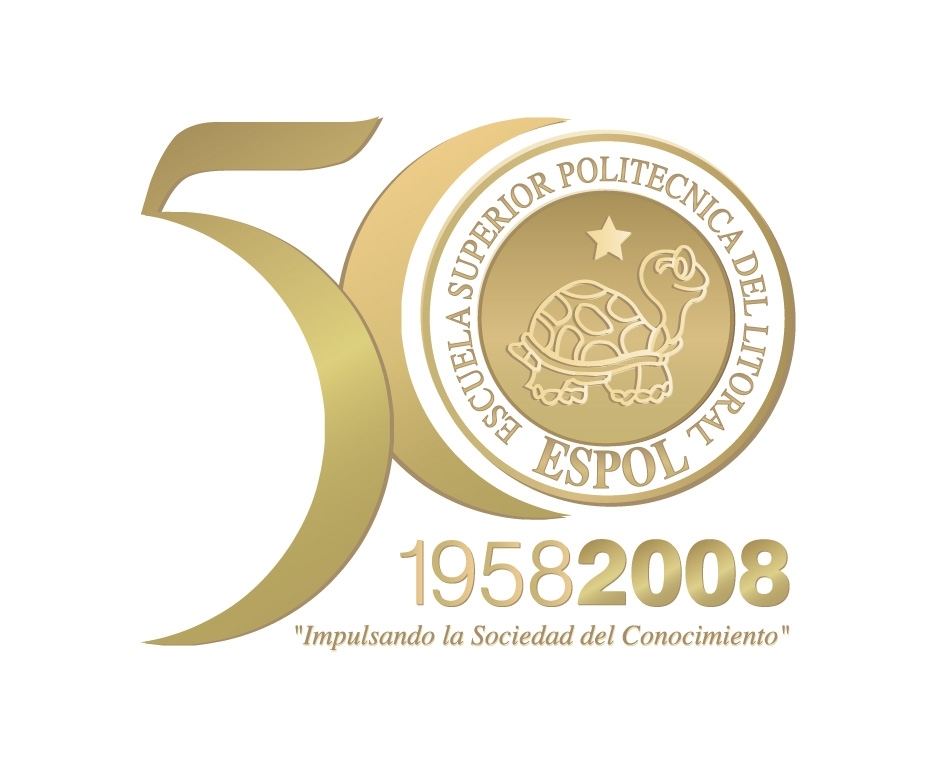 La imagen (logo.jpg) la encontrará en la carpeta IMAGES ubicada en el escritorio del equipo.Guarde los cambios, con nombre ESPOL50.Anote el número IDENTIFICADOR asignado a su nuevo contenido creado.PRUEBA #8 BDiríjase a la sección Mis Páginas.Agregue una nueva página pública.Dicha página será de tipo CONTENIDO WEB y se llamará “NEWS”.Ingrese como IDENTIFICADOR, el número que anotó en la prueba anterior.PRUEBA #9Por medio del CHAT de miESPOL, envíe un mensaje al usuario ADMINISTRADOR, indicando que terminó la prueba y espere su respuesta.NOTA: En cada prueba se registrará si culminó o no la prueba, el número de errores cometidos, el tiempo empleado para terminar la prueba, sugerencias y comentarios.ANEXO D: Formulario para registro de novedades en pruebas de usabilidadEn la Web: http://spreadsheets.google.com/ccc?key=0AjU_YosOJj4AdElrclFLbmxGMjZkcmVKSGVwVGpqaXc&hl=en&pli=1Por cada cuestionario de usabilidad (Anexo B) se registrarán los siguientes datos:Cuestionario: # ____% Progreso: Porcentaje de cuán avanzada está la prueba. 0% nada, 100% terminó la prueba.Resultado Esperado: En caso de culminar la prueba al 100%, el resultado esperado medirá la eficiencia del Sistema.Tiempo: minutos:segundos:microsegundosANEXO E: Cuestionario General (Usabilidad y Satisfacción del usuario)DATOS PERSONALESNombre:______________________________________________________
Edad: _____   Género: _____   Carrera: ____________________________Importante: Toda la información provista en el presente experimento será utilizada con fines investigativos únicamente.CUESTIONARIO DE EVALUACIÓNSección 1: Información General¿Ha ingresado alguna vez a uno de los siguientes sitios de ESPOL?SIDWeb:	 	Si ___     No ___CENACAD:     	Si ___     No ___Scheduler:    	Si ___     No ___Académico:  	Si ___     No ___DSpace:         	Si ___     No ___SATT:		Si ___     No ___ControlAC:	Si ___     No ___Otro Servicio de ESPOL: ________________________________¿Ha ingresado alguna vez a uno de los siguientes sitios?Delicious:		Si ___     No ___Facebook:    	Si ___     No ___Twitter:    		Si ___     No ___Youtube: 		Si ___     No ___SlideShare:   	Si ___     No ___Otra aplicación Social: __________________________________Sección 2: Información General sobre Redes Sociales¿Cuánta experiencia tiene usando Redes Sociales?___ Ninguna		  ___ Poca		  ___Mucha
Si contestó POCA o MUCHA por favor continúe con la pregunta 1.2¿Con qué frecuencia accede usted a las Redes Sociales?___ Nunca     ___ Rara vez   ___ A menudo  ___ Siempre¿Principalmente para qué utiliza usted las Redes Sociales? (Escoja solo 1)___ Conocer nuevos amigos___ Mantenerme en contacto con mis amigos___ Marketing / Negocios___ Causa Benéfica¿Cuál es la red social que más frecuenta? (Escoja solo 1)___ Facebook  ___ Hi5     ___ LinkedIn    ___ Twitter	 ___ Otros¿Según su respuesta anterior, por qué ha elegido esa Red Social?  (opción múltiple)___ Fácil de Usar___ Me mantiene informado automáticamente 
      (no utilizo refresh en la página)___ Es Ordenado___ Siempre está activo, siempre puedo acceder a él___ Puedo crear eventos e invitar a amigos___ Me permite personalizar mi página principal___ Me brinda privacidad en mis datosSección 3: UsabilidadCalifique de 1 a 5 los siguientes enunciados de acuerdo a la escala planteada a continuación: 
1 Total Desacuerdo - 5 Total Acuerdo.Sección 4: Facilidad de AprendizajeSección 5: Preguntas AbiertasListe en orden de importancia (de mayor a menor), qué aspectos deben ser mejorados en miESPOL.Comente que aspectos de la interfaz de miESPOL deben ser mejorados (incluido portlets)¿Cuáles son sus impresiones finales al participar en esta prueba?ANEXO F: Respuestas a cuestionario generalSección 1: Información General:Sección 2: Información general sobre Redes SocialesSección 3: UsabilidadSección 4: Facilidad de AprendizajeSección 5: Preguntas AbiertasTabla F.  Respuestas a pregunta abierta: ¿Qué aspectos deben ser mejorados en miESPOL?Tabla F.  Respuestas a pregunta abierta: ¿Qué aspectos de la interfaz de miESPOL deben ser mejorados?Tabla F.  Respuestas a pregunta abierta: ¿Cuáles son sus impresiones finales al participar en esta prueba?ANEXO G: Respuestas a pruebas de usabilidadTabla G. : Valores promedio de las novedades registradas en las pruebas de usabilidadTabla G. : Novedades encuestado #1Tabla G. : Novedades encuestado #2Tabla G. : Novedades encuestado #3Tabla G. : Novedades encuestado #4Tabla G. : Novedades encuestado #5Tabla G. : Novedades encuestado #6Tabla G. : Novedades encuestado #7Tabla G. : Novedades encuestado #8Tabla G. : Novedades encuestado #9Tabla G. : Novedades encuestado #10ANEXO H: Resultados pruebas de cargaTabla H.  Resultados Prueba de carga “Index” (http://200.10.150.61:8080)Tabla H.  Resultados Prueba de carga “Login” (http://200.10.150.61:8080)Tabla H.  Resultados Prueba de carga “Portlets” (http://200.10.150.61:8080)Tabla H.  Resultados Prueba de carga “Twitter” (http://200.10.150.61:8080)IMPORTANTE: Los gráficos muestran los tiempos de ejecución (tiempo en segundos ó minutos desde que inicia la prueba) sobre el eje horizontal “x”, y el tiempo de respuesta promedio de varias muestras sobre el eje vertical “y”. Los valores de los tiempos de respuesta promedio son intervalos regulares calculados durante la prueba, basados en las respuestas recibidas durante dichos intervalos.Prueba de Carga #1: Index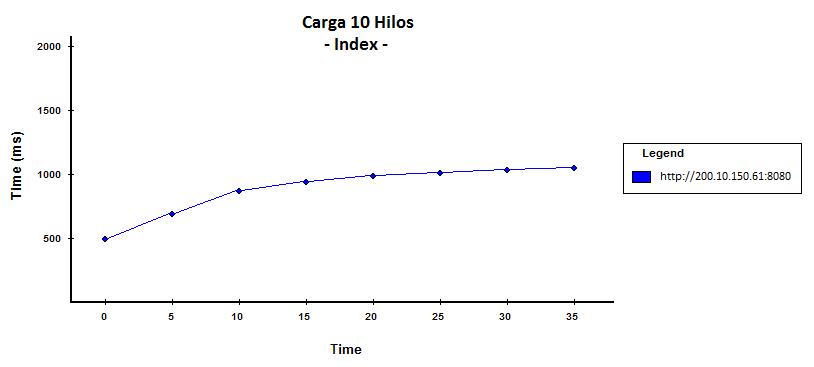 Figura H.  Prueba de Carga Página Index, 10 hilos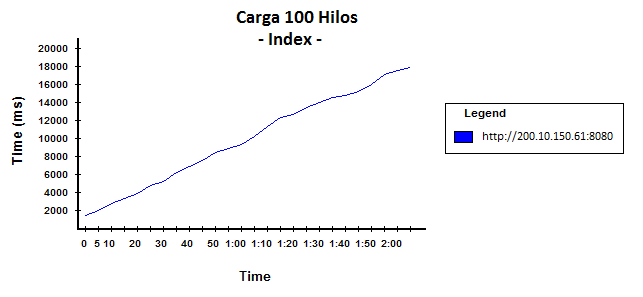 Figura H.  Prueba de Carga Página Index, 100 hilos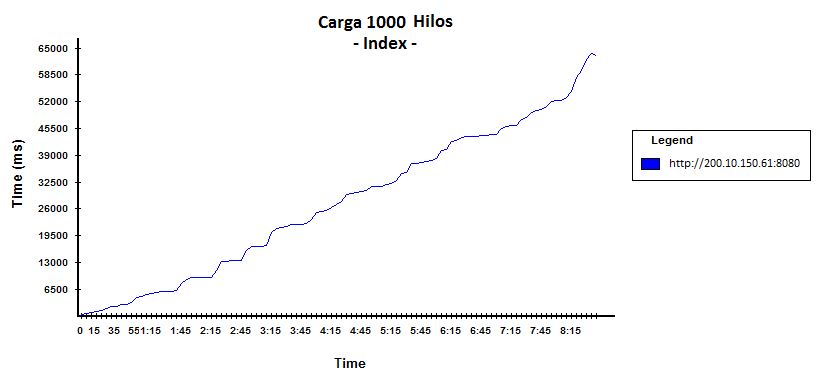 Figura H.  Prueba de Carga Página Index, 1000 hilosPrueba de Carga #2: Login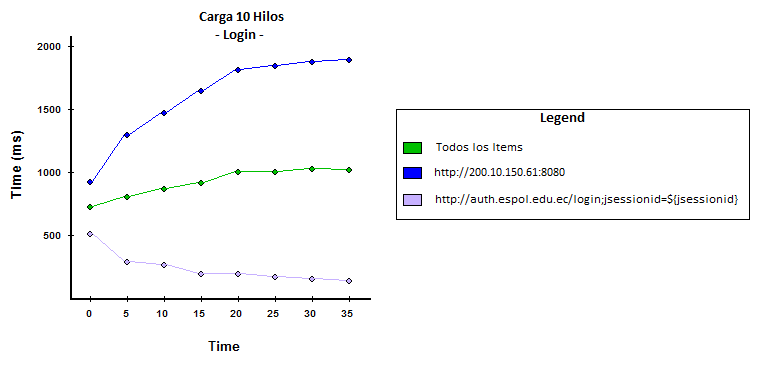 Figura H.  Prueba de Carga Login, 10 hilos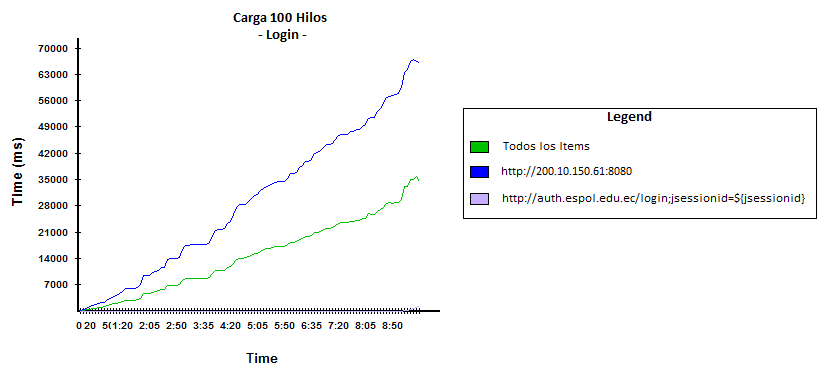 Figura H.  Prueba de Carga Login, 100 hilos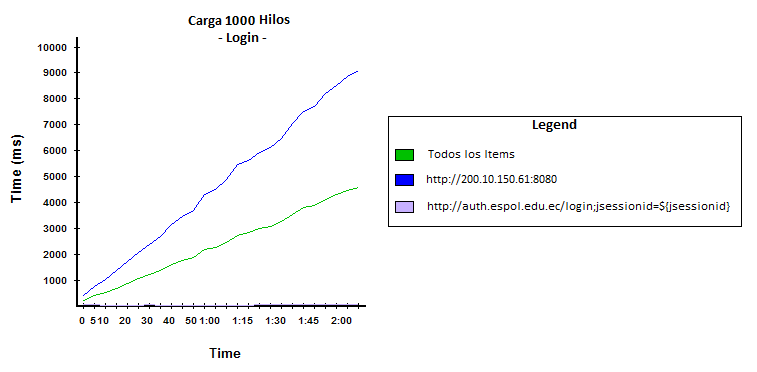 Figura H.  Prueba de Carga Login, 1000 hilosPrueba de Carga #3: Portlets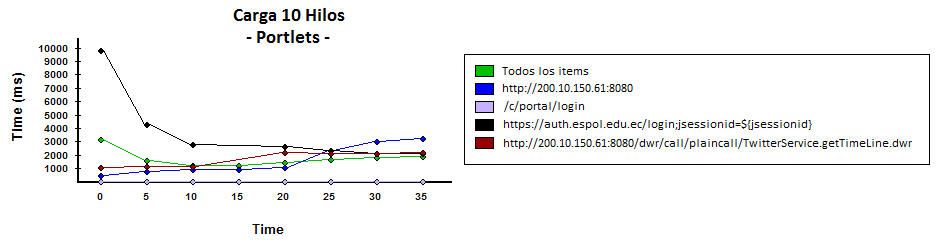 Figura H.  Prueba de Carga Portlets, 10 hilos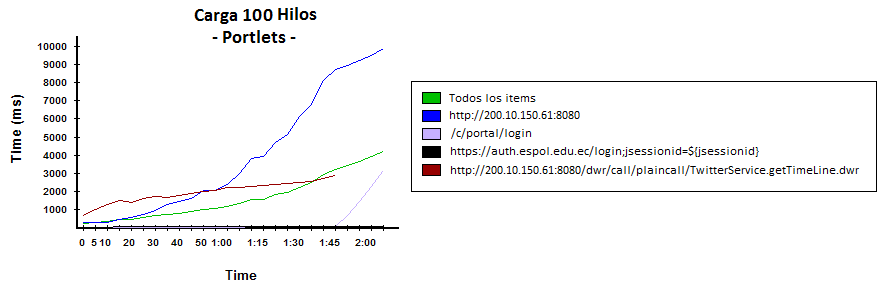 Figura H.  Prueba de Carga Portlets, 100 hilos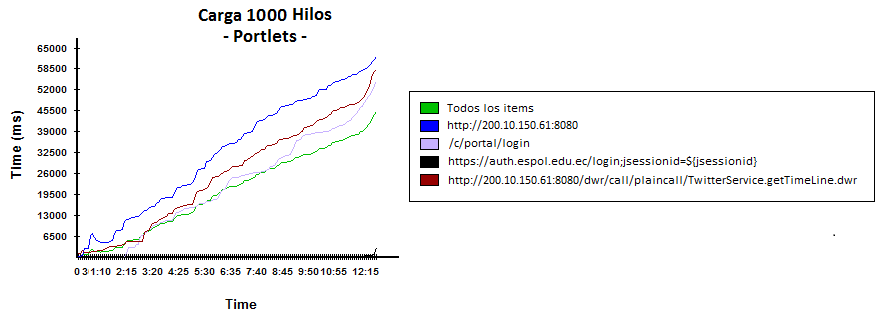 Figura H.  Prueba de Carga Portlets, 1000 hilosPrueba de Carga #4: Twitter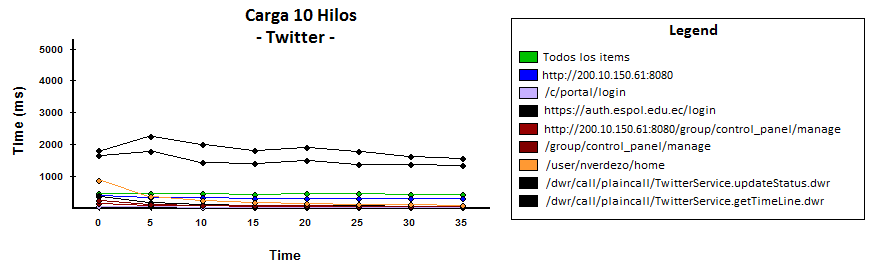 Figura H.  Prueba de Carga Twitter, 10 hilos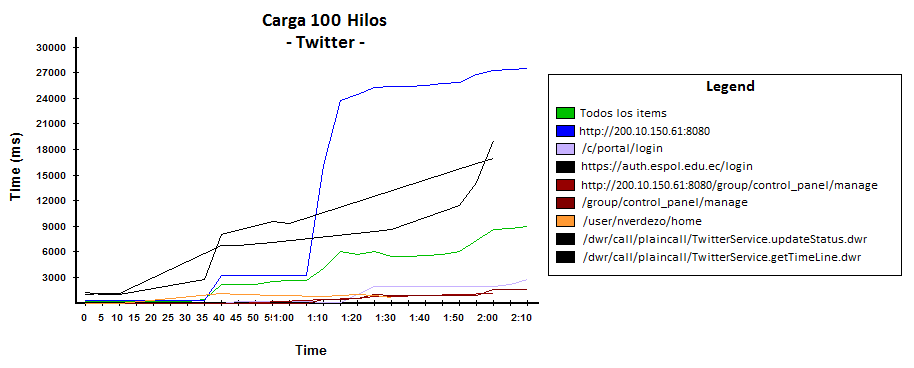 Figura H.  Prueba de Carga Twitter, 100 hilos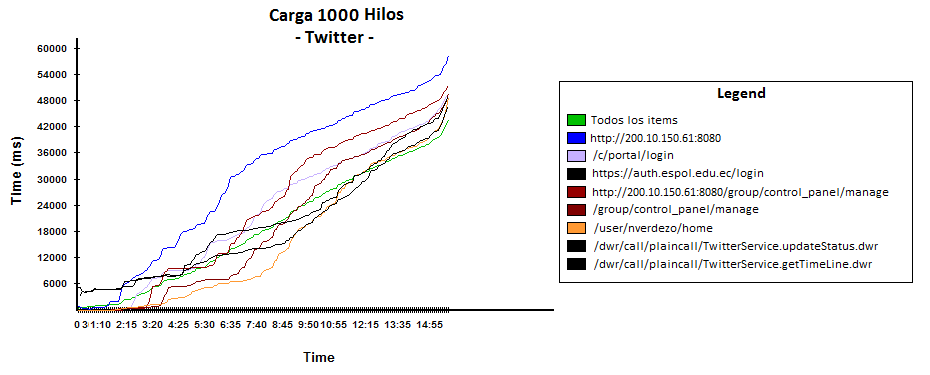 Figura H.  Prueba de Carga Twitter, 1000 hilosREFERENCIAS BIBLIOGRÁFICASNielsen, Jakob, and Landauer, Thomas K., “A mathematical model of the finding of usability problems”, Proceedings of ACM INTERCHI'93 Conference (Amsterdam, The Netherlands, 24-29 April 1993), pp. 206-213.Andreas Pashalidis, Chris J. Mitchell, “A Taxonomy of Single Sign-On Systems”, Information Security and Privacy, Springer Berlin / Heidelberg, 2003, pp. 219.Will Richardson, “Blogs, Wikis, Podcasts, and Other Powerful Web Tools for Classrooms”, Corwin Press, 2006. Don Tapscott, Anthony D. Williams, “Wikinomics (How Mass Collaboration Changes Everything)”, Portfolio, 2006.Ann Bell, “Exploring Web 2.0”, Katty Crosing Press, 2009.Web 2.0 Expo San Francisco 2009, http://www.web2expo.com. Último acceso: 20-agosto-2009.Implementing the Social Web, http://www.slideshare.net/factoryjoe/2009-web-20-expo. Último acceso: 14-octubre-2009.Sala de Prensa de Facebook, http://www.facebook.com/press/info.php?statistics. Último acceso: 25-enero-2010.Collection of Social Network Stats for 2009, http://www.web-strategist.com/blog/2009/01/11/a-collection-of-soical-network-stats-for-2009/. Último acceso: 20-agosto-2009.Stories Liferay (Casos de studio, sitios implementados con Liferay), http://www.liferay.com/products/liferay-portal/stories. Último acceso: 25-enero-2010.OpenID, http://openid.net. Último acceso: 21-octubre-2009.OAuth Sitio Oficial, http://oauth.net. Último acceso: 22-octubre-2009.Signle sign-on, Enciclopedias y Diccionarios académicos, http://en.academic.ru/dic.nsf/enwiki/464897. Último acceso: 22-octubre-2010.GPL, http://es.wikipedia.org/wiki/GNU_General_Public_License. Último acceso: Sitios con Drupal, http://drupal.org.es/sitios_con_drupal. Último acceso: 14-septiembre-2009.Liferay Community, http://www.liferay.com. Último acceso: 08-febreo-2010.Repositorio del código fuente de Liferay en SourceForge, http://sourceforge.net/projects/lportal/files/. Último acceso: 26-marzo-2009.Sitio Oficial de Boonex (Dolphin), http://www.boonex.com. Último acceso: 28-octubre-2010.Badboy Software, http://www.badboy.com.au/. Último acceso: 12-febrero-2010.The Apache Jakarta Project: Jakarta Jmeter, http://jakarta.apache.org/jmeter/. Último acceso: 12-febrero-2010.Ing. Jorge Aragundi Dr. Xavier Ochoa ChehabIng. Carlos Jordán V. Ing. Fabricio Echeverría B.#Redes SocialesUsuarios RegistradosSitio WebFacebook200 milloneswww.facebook.comHi560 milloneswww.hi5.comMy Space76 milloneswww.myspace.comXing6.5 milloneswww.xing.comLinkedIn36 milloneswww.linkedin.com#Redes SocialesSitios ImplementadosSitio WebElggUnLtdWorld http://unltdworld.com/www.elg.orgMaharaMy Portafolio for Schoolshttp://myportfolio.school.nzwww.mahara.orgLiferayEducaMadridhttp://www.educa.madrid.orgwww.liferay.orgDolphinRoSoGo, The Coaching Social Networkhttp://www.rosogo.com/ www.dolphin.orgDrupalSpread Firefoxhttp://www.spreadfirefox.com/www.drupal.orgSilverStripeMerge Communicationshttps://secure.mergecom.co.nz/www.silverstripe.orgHabari-www.habari.org#Redes SocialesSitio WebTwitterhttp://apiwiki.twitter.com/Facebookhttp://developers.facebook.comBlogs (Wordpress)http://codex.wordpress.org/Plugin_API#Red SocialOpen SocialGoogle GadgetsTwitterYoutubeRssBlogsWSShareFacebookxxxxxxHi5My SpacexLinkedInxOrkutxxxxxLiferayxxxxxxxxElggSilverstripeDolphin#Redes SocialesUsuarios RegistradosSitio WebBlogs-www.wordpress.comDel.icio.us-www.delicious.comTwitter7 millones(visitante único)www.twitter.comAplicaciones OpenSocial-www.google.com/socialRss--YouTube-www.youtube.comFlicker-www.flicker.comSitio Webhttp://sourceforge.net/projects/astrospaceshttp://sourceforge.net/projects/astrospaceshttp://sourceforge.net/projects/astrospaceshttp://sourceforge.net/projects/astrospacesDescripciónAplicación de código libre para redes socialesAplicación de código libre para redes socialesAplicación de código libre para redes socialesAplicación de código libre para redes socialesLogo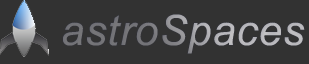 Requerimientos del ServidorRequerimientos del ServidorRequerimientos del ServidorRequerimientos del ServidorRequerimientos del ServidorMotor de Base de DatosMotor de Base de DatosMotor de Base de DatosMySQLMySQLLenguaje de ProgramaciónLenguaje de ProgramaciónLenguaje de ProgramaciónPHPPHPServidor WebServidor WebServidor WebApacheApacheOpciones DisponiblesOpciones DisponiblesOpciones DisponiblesOpciones DisponiblesOpciones DisponiblesAutenticación: InternaAutenticación: InternaBuscador de amigosBuscador de amigosEspacio físico para almacenar archivosBlogsBlogsEnvío de mensajes privados entre amigosEnvío de mensajes privados entre amigosEspacio físico para almacenar archivosPerfilPerfilAdministración de fotosAdministración de fotosEspacio físico para almacenar archivosInteracciónInteracciónInteracciónInteracciónInteracciónInterfaz muy básicaInterfaz muy básicaMódulo de Administración Módulo de Administración No maneja AJAXSitio Webhttp://www.bitweaver.orghttp://www.bitweaver.orghttp://www.bitweaver.orghttp://www.bitweaver.orgDescripciónCMS (Content Management System)
Sistema administrador de contenidosCMS (Content Management System)
Sistema administrador de contenidosCMS (Content Management System)
Sistema administrador de contenidosCMS (Content Management System)
Sistema administrador de contenidosLogo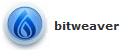 Requerimientos del ServidorRequerimientos del ServidorRequerimientos del ServidorRequerimientos del ServidorRequerimientos del ServidorSistema OperativoSistema OperativoSistema OperativoLinux, Windows, MacLinux, Windows, MacMotor de Base de DatosMotor de Base de DatosMotor de Base de DatosMySQL, PostgreSQL, Oracle, Sybase, Firebird, SQLiteMySQL, PostgreSQL, Oracle, Sybase, Firebird, SQLiteLenguaje de ProgramaciónLenguaje de ProgramaciónLenguaje de ProgramaciónPHPPHPServidor WebServidor WebServidor WebApache Web ServerApache Web ServerOpciones DisponiblesOpciones DisponiblesOpciones DisponiblesOpciones DisponiblesOpciones DisponiblesGrupos de UsuarioGrupos de UsuarioArtículos (noticias, eventos)Artículos (noticias, eventos)Generación de PDFBlogsBlogsOtros paquetes instalablesOtros paquetes instalablesEstadísticas del sitioPizarrasPizarrasInteracción con Google MapsInteracción con Google MapsUso de tagsCalendarioCalendarioMensajes entre usuariosMensajes entre usuariosWikiBuscadorBuscadorMenú y toolbar personalizadosMenú y toolbar personalizadosGalería de ImágenesRSSRSSAdministración de archivosAdministración de archivosAutenticación internaInteracciónInteracciónInteracciónInteracciónInteracciónNo maneja AJAXNo maneja AJAXDemasiadas opciones visibles en forma de enlacesDemasiadas opciones visibles en forma de enlacesMódulo de AdministraciónSus funcionalidades son muy buenas, pero no es una red social, no permite las relaciones de amistad entre usuariosSus funcionalidades son muy buenas, pero no es una red social, no permite las relaciones de amistad entre usuariosSus funcionalidades son muy buenas, pero no es una red social, no permite las relaciones de amistad entre usuariosSus funcionalidades son muy buenas, pero no es una red social, no permite las relaciones de amistad entre usuariosSus funcionalidades son muy buenas, pero no es una red social, no permite las relaciones de amistad entre usuariosSitio Webhttp://dolphing.comhttp://dolphing.comhttp://dolphing.comhttp://dolphing.comDescripciónPlataforma para Redes Sociales, disponible en versión comercial y en versión de código abiertoPlataforma para Redes Sociales, disponible en versión comercial y en versión de código abiertoPlataforma para Redes Sociales, disponible en versión comercial y en versión de código abiertoPlataforma para Redes Sociales, disponible en versión comercial y en versión de código abiertoLogo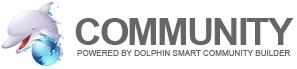 Requerimientos del ServidorRequerimientos del ServidorRequerimientos del ServidorRequerimientos del ServidorRequerimientos del ServidorSistema OperativoSistema OperativoSistema OperativoLinux/Unix, WindowsLinux/Unix, WindowsMotor de Base de DatosMotor de Base de DatosMotor de Base de DatosMySQL (4.1.2 en adelante)MySQL (4.1.2 en adelante)Lenguaje de ProgramaciónLenguaje de ProgramaciónLenguaje de ProgramaciónPHP (4.4.0, 5.1.0 en adelante)PHP (4.4.0, 5.1.0 en adelante)Servidor WebServidor WebServidor WebApache (1.3 en adelante)Apache (1.3 en adelante)Opciones DisponiblesOpciones DisponiblesOpciones DisponiblesOpciones DisponiblesOpciones DisponiblesBlogsBlogsEventosEventosArtículosFotosFotosEncuestasEncuestasPerfil de UsuarioVideosVideosForosForosPizarraMúsicaMúsicaVersión de escritorio disponible Versión de escritorio disponible ChatGruposGruposEnvío de mensajes a usuarios Envío de mensajes a usuarios Autenticación internaInteracciónInteracciónInteracciónInteracciónInteracciónAJAX (ciertas opciones)AJAX (ciertas opciones)Información ordenada y agrupadas en cuadrosInformación ordenada y agrupadas en cuadrosMenú organizado en forma de botonesSitio Webhttp://drupal.orghttp://drupal.orghttp://drupal.orghttp://drupal.orgDescripciónSistema de gestión de contenidos para sitios WebSistema de gestión de contenidos para sitios WebSistema de gestión de contenidos para sitios WebSistema de gestión de contenidos para sitios WebLogo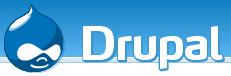 Requerimientos del ServidorRequerimientos del ServidorRequerimientos del ServidorRequerimientos del ServidorRequerimientos del ServidorSistema OperativoSistema OperativoSistema OperativoWindows, LinuxWindows, LinuxMotor de Base de DatosMotor de Base de DatosMotor de Base de Datos(soporte para PEAR) MySQL (v3.23.17, 4) ó PostgreSQL(soporte para PEAR) MySQL (v3.23.17, 4) ó PostgreSQLLenguaje de ProgramaciónLenguaje de ProgramaciónLenguaje de ProgramaciónPHP (1.3.x, 2.0.x, en adelante)PHP (1.3.x, 2.0.x, en adelante)Servidor WebServidor WebServidor WebApache ó MSIISApache ó MSIISOpciones DisponiblesOpciones DisponiblesOpciones DisponiblesOpciones DisponiblesOpciones DisponiblesBlogsBlogsEntornos colaborativosEntornos colaborativosPodcastingForosForosCarga y descarga de archivosCarga y descarga de archivosRedes Per-to-PerRSSRSSAutenticación interna, LDAP, OpenIDAutenticación interna, LDAP, OpenIDGalería de imágenesNoticiasNoticiasIntegración con plugginsIntegración con plugginsComercio ElectrónicoInteracciónInteracciónInteracciónInteracciónInteracciónInterfaz amigable y ordenadaInterfaz amigable y ordenadaCiertas publicaciones no permiten el guardado inmediato, primero requieren pre visualizaciónCiertas publicaciones no permiten el guardado inmediato, primero requieren pre visualizaciónCiertas publicaciones no permiten el guardado inmediato, primero requieren pre visualizaciónSitio Webhttp://elgg.orghttp://elgg.orghttp://elgg.orghttp://elgg.orgDescripciónPlataforma de código libre que provee toda clase de entornos sociales: educación, negocios, deportes, etc.Plataforma de código libre que provee toda clase de entornos sociales: educación, negocios, deportes, etc.Plataforma de código libre que provee toda clase de entornos sociales: educación, negocios, deportes, etc.Plataforma de código libre que provee toda clase de entornos sociales: educación, negocios, deportes, etc.Logo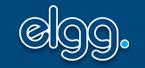 Requerimientos del ServidorRequerimientos del ServidorRequerimientos del ServidorRequerimientos del ServidorRequerimientos del ServidorSistema OperativoSistema OperativoSistema OperativoWindows, LinuxWindows, LinuxMotor de Base de DatosMotor de Base de DatosMotor de Base de DatosMySQL 5+MySQL 5+Lenguaje de ProgramaciónLenguaje de ProgramaciónLenguaje de ProgramaciónPHP 5.2+PHP 5.2+Servidor WebServidor WebServidor WebApacheApacheOpciones DisponiblesOpciones DisponiblesOpciones DisponiblesOpciones DisponiblesOpciones DisponiblesBlogsBlogsNotificaciones (email, mensajes internos, SMS)Notificaciones (email, mensajes internos, SMS)Soporte de Archivos (repositorio de archivos por usuario)Compatibilidad con widgetsCompatibilidad con widgetsGrupos de Usuario (páginas, archivos, grupos de discusión)Grupos de Usuario (páginas, archivos, grupos de discusión)Soporte de Archivos (repositorio de archivos por usuario)Perfil de usuario (personalizable)Perfil de usuario (personalizable)Medios embebidos (fotos, video, audio, páginas, comentarios, etc.)Medios embebidos (fotos, video, audio, páginas, comentarios, etc.)Soporte microblogging (integración con Twitter)Actividades de mis amigosActividades de mis amigosPanel (tablero, actividades del usuario automático)Panel (tablero, actividades del usuario automático)Distribución de widgets personalizadoInteracciónInteracciónInteracciónInteracciónInteracciónInterfaz amigable, ordenada, personalizableInterfaz amigable, ordenada, personalizableSección de administración independiente del perfil públicoSección de administración independiente del perfil públicoFácil de usarSitio Webhttp://www.exoplatform.comhttp://www.exoplatform.comhttp://www.exoplatform.comhttp://www.exoplatform.comDescripciónPortal que permite a los usuarios personalizar y colaborar con los contenidos o aplicaciones de otros usuarios con técnicas Web 2.0. Licencia AGPL (Affero General Public License)Portal que permite a los usuarios personalizar y colaborar con los contenidos o aplicaciones de otros usuarios con técnicas Web 2.0. Licencia AGPL (Affero General Public License)Portal que permite a los usuarios personalizar y colaborar con los contenidos o aplicaciones de otros usuarios con técnicas Web 2.0. Licencia AGPL (Affero General Public License)Portal que permite a los usuarios personalizar y colaborar con los contenidos o aplicaciones de otros usuarios con técnicas Web 2.0. Licencia AGPL (Affero General Public License)Logo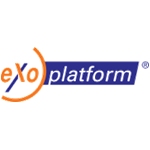 Requerimientos del ServidorRequerimientos del ServidorRequerimientos del ServidorRequerimientos del ServidorRequerimientos del ServidorSistema OperativoSistema OperativoSistema OperativoWindows, Linux, MacWindows, Linux, MacMotor de Base de DatosMotor de Base de DatosMotor de Base de DatosHSQLDB, MySQL, Postgres, OracleHSQLDB, MySQL, Postgres, OracleLenguaje de ProgramaciónLenguaje de ProgramaciónLenguaje de ProgramaciónJava SE 1.5Java SE 1.5Servidor WebServidor WebServidor WebTomcatTomcatOpciones DisponiblesOpciones DisponiblesOpciones DisponiblesOpciones DisponiblesOpciones DisponiblesPáginasPáginasSoporte para nuevos pluggins/widgetsSoporte para nuevos pluggins/widgetsAutenticación con soporte SSO, CAS, JAASSolicitud de amigosSolicitud de amigosIntegración de wizards para la creación de procesosIntegración de wizards para la creación de procesosAutenticación con soporte SSO, CAS, JAASPanel (tablero)Panel (tablero)Soporte con el estándar OpenSocial (Google Gadgets)Soporte con el estándar OpenSocial (Google Gadgets)Autenticación con soporte SSO, CAS, JAASInteracciónInteracciónInteracciónInteracciónInteracciónSi maneja AJAXSi maneja AJAXInterfaz ordenada y fácil de usar (Uso de portlets)Interfaz ordenada y fácil de usar (Uso de portlets)Presiona y arrastra (Drag and Drop)Sitio Webhttp://www.liferay.comhttp://www.liferay.comhttp://www.liferay.comhttp://www.liferay.comDescripciónPortal web para redes socialesPortal web para redes socialesPortal web para redes socialesPortal web para redes socialesLogo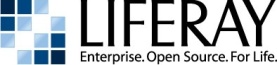 Requerimientos del ServidorRequerimientos del ServidorRequerimientos del ServidorRequerimientos del ServidorRequerimientos del ServidorSistema OperativoSistema OperativoSistema OperativoWindows, Linux, MacOSWindows, Linux, MacOSMotor de Base de DatosMotor de Base de DatosMotor de Base de DatosMySQL, HSQL, PostgreSQL, Oracle, Sybase, PostgreSQL, DB2MySQL, HSQL, PostgreSQL, Oracle, Sybase, PostgreSQL, DB2Lenguaje de ProgramaciónLenguaje de ProgramaciónLenguaje de ProgramaciónJava 5 (o superiores)Java 5 (o superiores)Servidor WebServidor WebServidor WebTomcat 5.5 (o superiores), GlassfishTomcat 5.5 (o superiores), GlassfishOpciones DisponiblesOpciones DisponiblesOpciones DisponiblesOpciones DisponiblesOpciones DisponiblesChatChatAdministración de archivosAdministración de archivosPáginasForosForosGrupos y Redes de amigosGrupos y Redes de amigosEnlacesBlogsBlogsAutenticación interna, LDAP, CAS, SSO, OpenIDAutenticación interna, LDAP, CAS, SSO, OpenIDGalería de ImágenesWikisWikisIntegración con nuevos plugginsIntegración con nuevos plugginsPerfil de UsuarioRSSRSSMuro (pizarra para enviar mensajes entre usuarios)Muro (pizarra para enviar mensajes entre usuarios)Soporte varios idiomasInteracciónInteracciónInteracciónInteracciónInteracciónAmigable, fácil de usarAmigable, fácil de usarUso de portlets removibles con técnicas “drag and drop”Uso de portlets removibles con técnicas “drag and drop”Similar a FacebookSitio Webhttp://mahara.orghttp://mahara.orghttp://mahara.orghttp://mahara.orgDescripciónPortafolios Electrónicos, plataforma de código librePortafolios Electrónicos, plataforma de código librePortafolios Electrónicos, plataforma de código librePortafolios Electrónicos, plataforma de código libreLogo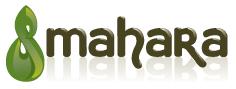 Requerimientos del ServidorRequerimientos del ServidorRequerimientos del ServidorRequerimientos del ServidorRequerimientos del ServidorSistema OperativoSistema OperativoSistema OperativoLinuxLinuxMotor de Base de DatosMotor de Base de DatosMotor de Base de DatosPostgreSQL 8.1+ (recomendado), MySQL 5.0.25+PostgreSQL 8.1+ (recomendado), MySQL 5.0.25+Lenguaje de ProgramaciónLenguaje de ProgramaciónLenguaje de ProgramaciónPHP 5.1.3+PHP 5.1.3+Servidor WebServidor WebServidor WebApache 2Apache 2Opciones DisponiblesOpciones DisponiblesOpciones DisponiblesOpciones DisponiblesOpciones DisponiblesBlogsBlogsRed Social (solicitud de amigos)Red Social (solicitud de amigos)Perfil de usuarioArchivosArchivosIntegración con moodle (Single Sign On)Integración con moodle (Single Sign On)Curriculum VitaePortafolioPortafolioIntegración con moodle (Single Sign On)Integración con moodle (Single Sign On)Grupos de UsuarioInteracciónInteracciónInteracciónInteracciónInteracciónFácil de UsarFácil de UsarNo permite personalizar el perfilNo permite personalizar el perfilNo permite personalizar el perfilSitio Webhttp://silverstripe.orghttp://silverstripe.orghttp://silverstripe.orghttp://silverstripe.orgDescripciónCMS de código libre, que permite la creación y edición de páginas web dinámicasCMS de código libre, que permite la creación y edición de páginas web dinámicasCMS de código libre, que permite la creación y edición de páginas web dinámicasCMS de código libre, que permite la creación y edición de páginas web dinámicasLogo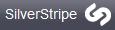 Requerimientos del ServidorRequerimientos del ServidorRequerimientos del ServidorRequerimientos del ServidorRequerimientos del ServidorSistema OperativoSistema OperativoSistema OperativoLinux, Windows o MACLinux, Windows o MACMotor de Base de DatosMotor de Base de DatosMotor de Base de DatosMySQLMySQLLenguaje de ProgramaciónLenguaje de ProgramaciónLenguaje de ProgramaciónPHPPHPServidor WebServidor WebServidor WebApacheApacheOpciones DisponiblesOpciones DisponiblesOpciones DisponiblesOpciones DisponiblesOpciones DisponiblesBlogBlogIntegración con FlickrIntegración con FlickrForoCreación general de páginas WebCreación general de páginas WebCreación general de páginas WebCreación general de páginas WebCreación general de páginas WebInteracciónInteracciónInteracciónInteracciónInteracciónInterfaz de administración está muy recargada con opciones, y no es fácil de usarInterfaz de administración está muy recargada con opciones, y no es fácil de usarInterfaz de administración está muy recargada con opciones, y no es fácil de usarInterfaz de administración está muy recargada con opciones, y no es fácil de usarInterfaz de usuario común, sencilla#Función# Hilos# Respuestas# ErroresEficienciaTiempo promedio de respuesta1Index2Login3Portlets4Twiter#% ProgresoResultado EsperadoTiempo Invertido# Errores CometidosFue IntuitivoSugerencias1234567ª7B8A8B9#miESPOLESCALAESCALAESCALAESCALAESCALA#miESPOL12345Le facilita el acceso a la información de otros sitios de ESPOLLe ahorra tiempoCumple con sus expectativasEs fácil de usarSe puede usar sin instrucciones previasEs intuitivoPuede ser usado con éxito siempre#Según su experiencia con miESPOLESCALAESCALAESCALAESCALAESCALA#Según su experiencia con miESPOL12345Aprendí a usarlo rápidoEs fácil aprender a usarlo ¿Según su respuesta anterior, por qué ha elegido esa Red Social?FacebookHi5TwitterFácil de Usar75%100%100%Me mantiene informado automáticamente (no utilizo refresh en la página)63%0%100%Es Ordenado50%0%100%Siempre está activo, siempre puedo acceder a él75%0%100%Puedo crear eventos e invitar a amigos63%0%0%Me permite personalizar mi página principal38%0%0%Me brinda privacidad en mis datos38%0%0%Liste en orden de importancia (de mayor a menor), qué aspectos deben ser mejorados en miESPOL.El administrador de imágenes debe ser pensado para usuarios no expertos.La sección de agregar un contenido privado como público no debería pedir ningún código. Se debería poder seleccionar de una lista de páginas.Cambio de layoutIngreso de imágenesLa interacción y los iconos...Cambios en algunas opciones no fáciles de interpretar o llegar de un lado a otroEl icono de inicio Las instrucciones Mejorar las opciones del ingreso de  imágenes y/o documentosEl código de identificador creo que debería ser reemplazado con otro tipo de búsquedaResaltar ciertas opciones de mayor importancia para el acceso a las tareas principales que se pueden usar en el sitio.Organizaciónvisibilidad, consistencia, affordance, colores, spanglish, retroalimentaciónQue sea más práctico, sencillo... sin necesidad de ir una tras otra cosa para poder editar algo o agregar algo.La combinación de colores, creo que la mayoría de la gente somos visuales antes que funcionales Comente que aspectos de la interfaz de miESPOL deben ser mejorados (incluido portlets)El menú de las opciones principales del usuario debería ser cambiado tanto en diseño, como el lugar que ocupa en la página. Debería ser más visible.Falta un icono de ayuda, visible al primer clicMetáfora del menú de inicio no es intuitiva en entornos webDemasiadas opciones de configuraciónBotones de guardar no se venLos menúsCambios en botones que no se logran ver como los del chatInstrucciones de los menús de la izquierda con los de la derecha, ya que no se si buscar la instrucción en los de la derecha o los de la izquierda...No sé cual es la principal...Colores de las instrucciones a seguirMejorar el color de la barra de chatMensajes de confirmaciónUbicación de botones de guardarColor del menú izquierdo las letras estaban plomasUnificar el idioma de los contenidos (inglés y español). PresentaciónLos subtítulos, colores , ventanas(consistencia), mapeo de iconosDiseño¿Cuáles son sus impresiones finales al participar en esta prueba?Me parece una iniciativa interesante tratar de reunir todos los servicios de la ESPOL en uno solo.Necesario usar frecuentemente el sistema para aprovecharlo al máximoAl comienzo fue un poco difícil saber donde están las cosas. A la larga siempre uno se acostumbra a utilizar el sistemaEs un sistema con información valiosa, sin embargo hay que tratar de cambiar ciertos aspectos de la usabilidad y la funcionalidadConsidero que si se mejoran ciertos aspectos de usabilidad, como los indicados arriba y antes mencionados durante la encuesta, seguro que será una buena herramienta como red social dentro de la institución. Estuve perdida al inicio, creo q añadirle un escenario sería bueno a la prueba.Pero tiene cosas interesantes la aplicación.Algunas de las instrucciones de la prueba no están totalmente claras.Muy práctico para el estudiante tener todo en un solo lugar, evitar búsquedas innecesarias, estar siempre conectado a la comunidad de ESPOL.Debería ser para empresas búsquedas de trabajoUn poco difícil, pero me puedo adaptar, es útil , pero para un usuario que no sea de computación y tenga un nivel bajo de aplicaciones web le podría parecer fastidiosoComo cualquier software se vuelve fácil de usar una vez que pasamos largo rato viendo cada cosa, pero en general creo que entre más sencillo será mejor# Prueba% ProgresoResultado Esperado (SI)Tiempo Invertido# Errores cometidos¿Fue Intuitivo? (SI)19090%1:20:121,0030%28080%2:18:093,5020%3100100%1:35:491,3370%4100100%0:18:540,1190%5100100%0:56:050,11100%6100100%1:36:280,1180%7A100100%1:19:290,4460%7B100100%1:07:001,1160%8A9590%3:43:393,5620%8B100100%1:29:160,5670%9100100%1:05:130,6760%* Valores promedio, en base a las novedades registradas en las pruebas de usabilidad* Valores promedio, en base a las novedades registradas en las pruebas de usabilidad* Valores promedio, en base a las novedades registradas en las pruebas de usabilidad* Valores promedio, en base a las novedades registradas en las pruebas de usabilidad* Valores promedio, en base a las novedades registradas en las pruebas de usabilidad* Valores promedio, en base a las novedades registradas en las pruebas de usabilidad# Prueba% ProgresoResultado EsperadoTiempo Invertido# Errores cometidos¿Fue Intuitivo?Sugerencias1100Si1:05:00 0No2100Si2:57:001NoConfusión con menú de portlets y menú de portal. Poner un ícono de configuración en el botón de inicio3100Si1:06:00 0Sí4100Si0:14:00 0Sí5100Si0:40:00 0Sí6100Si2:05:00 0SíEl botón guardar no se ve7A100Si1:20:00 0SíIdentificar con diferente color la sección subpáginas7B100Si1:36:00 0SíProblemas con Regresar a mi Comunidad y Regresar a Home.8A100Si3:55:00 0NoAgregar Imagen botón VER SERVIDOR no es intuitivo. No restringir colocar imágenes en el root o crear por default una carpeta8B100Si0:02:00 0NoSeleccionar página no colocar identificador9100Si0:01:04 0No# Prueba% ProgresoResultado EsperadoTiempo Invertido# Errores cometidos¿Fue Intuitivo?Sugerencias1100SI0:43:34NoNo está intuitivo el LOGIN2100SI4:25:425NoNo asocia el menú inicio como menú principal. En su segundo intento cambió el layout pero no vio el botón guardar.3100SI0:30:170Sí4100SI0:07:370Sí5100SI0:17:050Sí6100SI0:54:260Sí7A100SI0:43:080Sí7B100SI0:25:570Sí8A100SI0:02:270NoInsertar imagen no fue intuitivo (botón add server)8B100SI0:49:000Sí9100SI0:30:310Sí# Prueba% ProgresoResultado EsperadoTiempo Invertido# Errores cometidos¿Fue Intuitivo?Sugerencias1100SI0:35:020NoColocar mejor el botón login2100SI3:31:2610NoNo relaciona el menú inicio.3100SI0:31:390SíNo vio la sección de búsqueda de portlet4100SI0:09:190Sí5100SI0:57:281SíConfusión con portlet de Comunidad6100SI0:54:380SíEl botón guardar no está tan visible. Debería la cuenta estar no editable.7A100SI1:12:580SíMenú izquierdo de administración se pierde7B100SI0:01:301NoNo está intuitivo el regresar a página de inicio. El inicio se confunde con Home8A100SI2:26:241SíConfusión de contenido web (diferente autor)8B100SI1:12:220Sí9100SI1:19:392NoNo vio el chat abajo# Prueba% ProgresoResultado EsperadoTiempo Invertido# Errores cometidos¿Fue Intuitivo?Sugerencias1100Si3:16:064SíNo encuentra LOGIN2100Si0:57:261SíSe confundió con el botón de configuración de abajo3100Si1:10:305NoNo utilizó la búsqueda de portlets4100Si0:18:220Sí5100Si1:05:530Sí6100Si1:09:120Sí7A100Si3:21:163NoNo permitir que ingrese páginas en blanco. Confusión con distribución de opciones7B100Si1:24:352SíConfusión al regresar a la página de inicio desde el panel de control. 8A50No4:08:455NoConfusión al insertar la imagen8B100Si2:10:073NoConfusión para ir a la sección mis Páginas9100Si1:51:181SíSugiere agregar botón enviar (o de alguna manera decir que de enter) además mostrar de mejor manera el botón minimizar y cerrar# Prueba% ProgresoResultado EsperadoTiempo Invertido# Errores cometidos¿Fue Intuitivo?Sugerencias10No1:34:073NoMostrar el Login en primera página20No3:23:074NoMostrar la opción en la pantalla de administración3100Si2:51:391SíLo hizo sobre página Mi Perfil (por tema)4100Si0:11:140Sí5100Si2:15:250SíProponer ó Solicitar, dejar solo una palabra6100Si2:59:340Síbotón guardar está muy lejos7A100Si1:17:140SíEn el listado de páginas mencionar "tus paginas creadas"7B100Si1:17:141NoRegresar del Panel de Control a páginas "mi comunidad" no se entiende. Tomar como referencia página del SRI8A100Si5:17:245NoNo permitir lo de la raiz de la imagen, ni lo de crear carpeta8B100Si5:15:210NoMejorar tabs de los menús9100Si1:00:340NoLa barra de abajo ponerla de otro color# Prueba% ProgresoResultado EsperadoTiempo Invertido# Errores cometidos¿Fue Intuitivo?Sugerencias1100Si1:05:200NoEsperaba ver un botón de inicio de sesión más visible, directamente en la página inicial2100Si2:21:427NoSeparar opciones de página y de portal en el menú principal. En La ventana Disposición (cambiar plantilla) no se ve el botón Guardar3100Si1:36:432Sí4100Si0:25:580SíEl ícono de maximizar no es intuitivo5100Si0:55:350SíMejorar la interacción de mensajes luego de un evento6100Si1:30:070SíBotón de guardar no se ven, subirlos en el área blanca.7A100Si1:06:200SíColor menú izquierdo parece que las opciones están deshabilitadas7B100Si1:07:260SíColor de menú de páginas cambiar8A100Si3:20:423SíMejorar textos en la ventana de agregar imagen. Ordenar los nuevos contenidos por fecha desc.8B100Si1:17:482SíMejorar identificador del contenido web (cargar lista)9100Si0:26:290SíChat también debe estar en la administración# Prueba% ProgresoResultado EsperadoTiempo Invertido# Errores cometidos¿Fue Intuitivo?Sugerencias1100Si1:09:130NoLogin colocarlo visible en la página de inicio. Permitir cambiar de idioma en la página inicio2100Si0:24:330SíBotón inicio debe tener un nombre pues ahí están todas las funciones. Corregir traducciones3100Si1:30:040No4100Si0:08:370Sí5100Si0:32:340Sí6100Si1:46:000SíBotón de guardar debería estar en la sección blanca7A100Si0:48:300SíMejorar diferencias entre tabs (fondos de páginas)7B100Si1:07:001NoDesde el panel de control no se entiende por donde regresar a la página de inicio8A100Si3:29:072NoLa interacción del upload está complicado, una opción sería crear una carpeta por defecto 8B100Si0:59:350SíEl identificador se pudo ingresar en el mismo momento de crear la página, no esperar a que refresque y seleccionar la página.9100Si0:47:350SíDebería aparecer el chat en el panel de control# Prueba% ProgresoResultado EsperadoTiempo Invertido# Errores cometidos¿Fue Intuitivo?Sugerencias1100Si1:18:041NoEl login está muy escondido2100Si0:57:360NoLa opción de MI PERFIL y MI PAGINA DE INCIO está muy botado, debería ir a la izquierda. Ó más visible. El cambio de plantilla debería ir en una opción CONFIGURACIÓN3100Si0:43:120Sí4100Si0:14:000SíColores de portlets5100Si0:45:230SíCambiar el texto "Proponer como amigo" a "Enviar solicitud de amistad"6100Si1:37:521SíEl botón guardar no está muy visible7A100Si0:51:330NoLa lista de páginas no se aprecian, hay mucho desorden7B100Si2:23:175NoConfusión con página de Inicio de miEspol y Mi Página de Inicio. También confusión al regresar a mis páginas desde el panel de control. Organizar el menú principal, opciones de la página actual separado con opciones de miEspol8A100Si5:28:485NoEl menú contenido Web debe llamarse "mis paginas web". Se debe filtrar/organizar los contenidos web por categoría. El botón Ver Servidor debe llamarse Ver carpetas. Mensajes traducirlos. Mostrar mensajes de carpetas, y ya ingresar dentro de mi carpeta y no de root8B100Si1:11:460SíPrimeros datos al ingresar página también debe estar dentro de una pestaña9100Si2:28:063NoColocar un ícono de chat, o que resalte más la barra gris de abajo# Prueba% ProgresoResultado EsperadoTiempo Invertido# Errores cometidos¿Fue Intuitivo?Sugerencias1100Si1:22:090Si20No2:36:366No3100Si2:09:262Si4100Si0:14:440Si5100Si0:51:120SiCambiar el icono de proponer amigo (mas intuitivo)6100Si0:55:140NoEl botón menú no es muy intuitivo7A100Si1:10:491NoQuitar sección sub-secciones7B100Si0:45:000SiEl añadir portlet no descuadre el portal8A100Si4:25:346NoNo intuitivo subir imagen8B100Si1:12:500Si9100Si1:23:440Si# Prueba% ProgresoResultado EsperadoTiempo Invertido# Errores cometidos¿Fue Intuitivo?Sugerencias1100Si1:13:250Sí2100Si1:26:271NoConfiguración en el menú3100Si3:48:372NoMayor visibilidad para el ícono de Añadir portlet4100Si1:05:121NoSímbolo de maximizar no es intuitivo. El botón de apariencia tampoco5100Si1:00:110SíTraducción mejorar6100Si2:12:340NoNo poner todo en el botón menú7A100Si1:23:020NoNo se entiende el añadir subpágina7B100Si1:02:010Sí8A100Si4:42:145NoDeberían indicar que se debe crear una carpeta para ingresar foto8B100Si0:41:550SíColores despistan (mucho color blanco)9100Si1:03:150SíColocar WRAP en el chat. El chat también debería aparecer en el panel de control#Función# Hilos# Respuestas# ErroresEficienciaTiempo promedio de respuesta1Index103260100%1.051 ms2Index1003670100%17.976 ms3Index1.0006.00355417,70%63.440 ms#Función# Hilos# Respuestas# ErroresEficienciaTiempo promedio de respuesta1Login103460100%1.021 ms2Login1001.5420100%4.660 ms3Login1.00011.1525.19353,43%34.802 ms#Función# Hilos# Respuestas# ErroresEficienciaTiempo promedio de respuesta1Portlets102090100%1.887 ms2Portlets1001.51014390,53%4.314 ms3Portlets1.00010.4626.67836,17%45.667 ms#Función# Hilos# Respuestas# ErroresEficienciaTiempo promedio de respuesta1Twitter105940100%578 ms2Twitter10073915179,57%9.216 ms3Twitter1.00012.4247.78337,36%43.816 ms